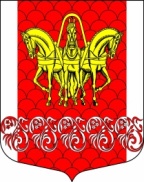 СОВЕТ ДЕПУТАТОВКИСЕЛЬНИНСКОГО СЕЛЬСКОГО ПОСЕЛЕНИЯВОЛХОВСКОГО МУНИЦИПАЛЬНОГО РАЙОНАЛЕНИНГРАДСКОЙ ОБЛАСТИЧЕТВЕРТОГО  СОЗЫВА	  РЕШЕНИЕот 13 июня 2023 года № 12Рассмотрев итоги исполнения бюджета  Кисельнинского сельского поселения Волховского муниципального района Ленинградской области за 2022 год Совет депутатов Кисельнинского сельского поселения Волховского муниципального района Ленинградской областирешил:1. Утвердить отчет об исполнении бюджета  Кисельнинского сельского поселения Волховского муниципального района Ленинградской области за 2022 год по доходам в сумме – 40741,1 тыс. руб., по расходам в сумме – 38678,0 тыс. руб., с превышением доходов над расходами в сумме 2063,1 тыс. руб. и со следующими показателями:           - согласно приложению №1 «Источники  внутреннего финансирования дефицита бюджета Кисельнинского сельского поселения Волховского муниципального района Ленинградской области за 2022 год»; -согласно приложению № 2 «Показатели исполнения доходов бюджета Кисельнинского сельского поселения за 2022 год»; -согласно приложению № 3 «Показатели исполнения расходов по разделам и подразделам функциональной классификации за 2022год»;-согласно приложению № 4 «Показатели исполнения     расходов бюджета по ведомственной структуре расходов  Кисельнинского сельского поселения Волховского муниципального района   на 2022 год»;-согласно приложению № 5 «Показатели исполнения расходов по разделам, подразделам, целевым статьям (муниципальным программам и непрограммным направлениям деятельности), группам и подгруппам видов расходов классификации расходов бюджета Кисельнинского сельского поселения Волховского муниципального района за 2022 год»;	-согласно приложению № 6 «Отчет об использовании средств дорожного фонда бюджета Кисельнинского сельского поселения Волховского муниципального района за 2022 год. 2. Настоящее решение подлежит официальному опубликованию в газете «Волховские огни», сетевом издании «Волховские огни», обнародованию на официальном сайте сельского поселения в информационно-телекоммуникационной сети «Интернет» http: кисельня.рф и информационных стендах.3. Постановление вступает в силу вступают в силу после  официального опубликования (обнародования).         4. Контроль за исполнением настоящего решения возложить на комиссию по бюджету, налогам и экономическим вопросам.Глава Кисельнинскогосельского поселения                                                                  В. В. КиселевОб исполнении бюджета Кисельнинского сельского поселения Волховского муниципального района Ленинградской области за 2022 годПриложение № 1Приложение № 1Приложение № 1Приложение № 1Приложение № 1Приложение № 1К решению Совета депутатов  Кисельнинского сельского поселенияК решению Совета депутатов  Кисельнинского сельского поселенияК решению Совета депутатов  Кисельнинского сельского поселенияК решению Совета депутатов  Кисельнинского сельского поселенияК решению Совета депутатов  Кисельнинского сельского поселенияК решению Совета депутатов  Кисельнинского сельского поселенияВолховского муниципального района Ленинградской областиВолховского муниципального района Ленинградской областиВолховского муниципального района Ленинградской областиВолховского муниципального района Ленинградской областиВолховского муниципального района Ленинградской областиот 13.06.2023т     № 12      от 13.06.2023т     № 12      от 13.06.2023т     № 12      от 13.06.2023т     № 12      от 13.06.2023т     № 12      от 13.06.2023т     № 12      от 13.06.2023т     № 12      ИСТОЧНИКИ
внутреннего финансирования дефицита
 бюджета Кисельнинского сельского поселения Волховского муниципального района Ленинградской области
за 2022 год.ИСТОЧНИКИ
внутреннего финансирования дефицита
 бюджета Кисельнинского сельского поселения Волховского муниципального района Ленинградской области
за 2022 год.ИСТОЧНИКИ
внутреннего финансирования дефицита
 бюджета Кисельнинского сельского поселения Волховского муниципального района Ленинградской области
за 2022 год.ИСТОЧНИКИ
внутреннего финансирования дефицита
 бюджета Кисельнинского сельского поселения Волховского муниципального района Ленинградской области
за 2022 год.ИСТОЧНИКИ
внутреннего финансирования дефицита
 бюджета Кисельнинского сельского поселения Волховского муниципального района Ленинградской области
за 2022 год.ИСТОЧНИКИ
внутреннего финансирования дефицита
 бюджета Кисельнинского сельского поселения Волховского муниципального района Ленинградской области
за 2022 год.ИСТОЧНИКИ
внутреннего финансирования дефицита
 бюджета Кисельнинского сельского поселения Волховского муниципального района Ленинградской области
за 2022 год.ИСТОЧНИКИ
внутреннего финансирования дефицита
 бюджета Кисельнинского сельского поселения Волховского муниципального района Ленинградской области
за 2022 год.ИСТОЧНИКИ
внутреннего финансирования дефицита
 бюджета Кисельнинского сельского поселения Волховского муниципального района Ленинградской области
за 2022 год.ИСТОЧНИКИ
внутреннего финансирования дефицита
 бюджета Кисельнинского сельского поселения Волховского муниципального района Ленинградской области
за 2022 год.ИСТОЧНИКИ
внутреннего финансирования дефицита
 бюджета Кисельнинского сельского поселения Волховского муниципального района Ленинградской области
за 2022 год.ИСТОЧНИКИ
внутреннего финансирования дефицита
 бюджета Кисельнинского сельского поселения Волховского муниципального района Ленинградской области
за 2022 год.ИСТОЧНИКИ
внутреннего финансирования дефицита
 бюджета Кисельнинского сельского поселения Волховского муниципального района Ленинградской области
за 2022 год.ИСТОЧНИКИ
внутреннего финансирования дефицита
 бюджета Кисельнинского сельского поселения Волховского муниципального района Ленинградской области
за 2022 год.ИСТОЧНИКИ
внутреннего финансирования дефицита
 бюджета Кисельнинского сельского поселения Волховского муниципального района Ленинградской области
за 2022 год.ИСТОЧНИКИ
внутреннего финансирования дефицита
 бюджета Кисельнинского сельского поселения Волховского муниципального района Ленинградской области
за 2022 год.ИСТОЧНИКИ
внутреннего финансирования дефицита
 бюджета Кисельнинского сельского поселения Волховского муниципального района Ленинградской области
за 2022 год.ИСТОЧНИКИ
внутреннего финансирования дефицита
 бюджета Кисельнинского сельского поселения Волховского муниципального района Ленинградской области
за 2022 год.ИСТОЧНИКИ
внутреннего финансирования дефицита
 бюджета Кисельнинского сельского поселения Волховского муниципального района Ленинградской области
за 2022 год.ИСТОЧНИКИ
внутреннего финансирования дефицита
 бюджета Кисельнинского сельского поселения Волховского муниципального района Ленинградской области
за 2022 год.ИСТОЧНИКИ
внутреннего финансирования дефицита
 бюджета Кисельнинского сельского поселения Волховского муниципального района Ленинградской области
за 2022 год.ИСТОЧНИКИ
внутреннего финансирования дефицита
 бюджета Кисельнинского сельского поселения Волховского муниципального района Ленинградской области
за 2022 год.ИСТОЧНИКИ
внутреннего финансирования дефицита
 бюджета Кисельнинского сельского поселения Волховского муниципального района Ленинградской области
за 2022 год.ИСТОЧНИКИ
внутреннего финансирования дефицита
 бюджета Кисельнинского сельского поселения Волховского муниципального района Ленинградской области
за 2022 год.КодНаименованиеНаименованиеНаименованиеНаименованиеСумма, тыс. руб.КодНаименованиеНаименованиеНаименованиеНаименование2022 год000 01 05 00 00 00 0000 000Изменение остатков средств на счетах по учету средств бюджетовИзменение остатков средств на счетах по учету средств бюджетовИзменение остатков средств на счетах по учету средств бюджетовИзменение остатков средств на счетах по учету средств бюджетов2 063,1Всего источников внутреннего финансированияВсего источников внутреннего финансированияВсего источников внутреннего финансированияВсего источников внутреннего финансирования2 063,1Приложение № 2Приложение № 2Приложение № 2Приложение № 2Приложение № 2Приложение № 2Приложение № 2К решению Совета депутатов  Кисельнинского сельского поселенияК решению Совета депутатов  Кисельнинского сельского поселенияК решению Совета депутатов  Кисельнинского сельского поселенияК решению Совета депутатов  Кисельнинского сельского поселенияК решению Совета депутатов  Кисельнинского сельского поселенияВолховского муниципального района Ленинградской областиВолховского муниципального района Ленинградской областиВолховского муниципального района Ленинградской областиВолховского муниципального района Ленинградской областиот 13.06.2023      №12от 13.06.2023      №12от 13.06.2023      №12от 13.06.2023      №12от 13.06.2023      №12от 13.06.2023      №12от 13.06.2023      №12Показатели исполнения доходов бюджета Кисельнинского сельского поселения за 2022 годПоказатели исполнения доходов бюджета Кисельнинского сельского поселения за 2022 годПоказатели исполнения доходов бюджета Кисельнинского сельского поселения за 2022 годПоказатели исполнения доходов бюджета Кисельнинского сельского поселения за 2022 годПоказатели исполнения доходов бюджета Кисельнинского сельского поселения за 2022 годПоказатели исполнения доходов бюджета Кисельнинского сельского поселения за 2022 годПоказатели исполнения доходов бюджета Кисельнинского сельского поселения за 2022 годПоказатели исполнения доходов бюджета Кисельнинского сельского поселения за 2022 годПоказатели исполнения доходов бюджета Кисельнинского сельского поселения за 2022 годПоказатели исполнения доходов бюджета Кисельнинского сельского поселения за 2022 годПоказатели исполнения доходов бюджета Кисельнинского сельского поселения за 2022 годПоказатели исполнения доходов бюджета Кисельнинского сельского поселения за 2022 годПоказатели исполнения доходов бюджета Кисельнинского сельского поселения за 2022 годПоказатели исполнения доходов бюджета Кисельнинского сельского поселения за 2022 годПоказатели исполнения доходов бюджета Кисельнинского сельского поселения за 2022 годПоказатели исполнения доходов бюджета Кисельнинского сельского поселения за 2022 годКод бюджетной классификацииКод бюджетной классификацииИсточник доходовИсточник доходовИсточник доходовСумма, тыс. руб.Сумма, тыс. руб.Сумма, тыс. руб.Код бюджетной классификацииКод бюджетной классификацииИсточник доходовИсточник доходовИсточник доходовПлан                                    (тыс. руб.)Исполнено (тыс. руб.)%11222План                                    (тыс. руб.)Исполнено (тыс. руб.)%1 00 00000 00 0000 0001 00 00000 00 0000 000Налоговые и неналоговые доходыНалоговые и неналоговые доходыНалоговые и неналоговые доходы20399,620992,0102,91 01 00000 00 0000 0001 01 00000 00 0000 000НАЛОГ НА ПРИБЫЛЬ, ДОХОДЫНАЛОГ НА ПРИБЫЛЬ, ДОХОДЫНАЛОГ НА ПРИБЫЛЬ, ДОХОДЫ1405,61433,9102,01 01 02000 01 0000 1101 01 02000 01 0000 110налог на доходы физических лицналог на доходы физических лицналог на доходы физических лиц1405,61433,9102,01 03 00000 00 0000 0001 03 00000 00 0000 000Налоги на товары (работы, услуги), реализуемые на территории Российской ФедерацииНалоги на товары (работы, услуги), реализуемые на территории Российской ФедерацииНалоги на товары (работы, услуги), реализуемые на территории Российской Федерации3101,73273,3105,51 03 02000 01 0000 1101 03 02000 01 0000 110Акцизы по подакцизным товарам (продукции), производим на  территории Российской ФедерацииАкцизы по подакцизным товарам (продукции), производим на  территории Российской ФедерацииАкцизы по подакцизным товарам (продукции), производим на  территории Российской Федерации3101,73273,3105,51 05 00000 00 0000 0001 05 00000 00 0000 000НАЛОГИ  НА СОВОКУПНЫЙ ДОХОДНАЛОГИ  НА СОВОКУПНЫЙ ДОХОДНАЛОГИ  НА СОВОКУПНЫЙ ДОХОД9,08,695,61 05 03 010 01 1000 1101 05 03 010 01 1000 110Единый сельскохозяйственный налогЕдиный сельскохозяйственный налогЕдиный сельскохозяйственный налог9,08,695,61 06 00000 00 0000 0001 06 00000 00 0000 000НАЛОГИ НА ИМУЩЕСТВОНАЛОГИ НА ИМУЩЕСТВОНАЛОГИ НА ИМУЩЕСТВО10964,811355,3103,61 06 01030 10 0000 1101 06 01030 10 0000 110налог на имущество физических лиц, взимаемый по ставкам, применяемым к объектам налогообложения, расположенным в границах поселенийналог на имущество физических лиц, взимаемый по ставкам, применяемым к объектам налогообложения, расположенным в границах поселенийналог на имущество физических лиц, взимаемый по ставкам, применяемым к объектам налогообложения, расположенным в границах поселений842,7984,7116,91 06 06000 00 0000 1101 06 06000 00 0000 110земельный налогземельный налогземельный налог10122,110370,6102,51 11 00000 00 0000 0001 11 00000 00 0000 000ДОХОДЫ ОТ ИСПОЛЬЗОВАНИЯ ИМУЩЕСТВА, НАХОДЯЩЕГОСЯ В ГОСУДАРСТВЕННОЙ И МУНИЦИПАЛЬНОЙ СОБСТВЕННОСТИДОХОДЫ ОТ ИСПОЛЬЗОВАНИЯ ИМУЩЕСТВА, НАХОДЯЩЕГОСЯ В ГОСУДАРСТВЕННОЙ И МУНИЦИПАЛЬНОЙ СОБСТВЕННОСТИДОХОДЫ ОТ ИСПОЛЬЗОВАНИЯ ИМУЩЕСТВА, НАХОДЯЩЕГОСЯ В ГОСУДАРСТВЕННОЙ И МУНИЦИПАЛЬНОЙ СОБСТВЕННОСТИ3998,23987,799,71 11 05013 10 0000 1201 11 05013 10 0000 120Доходы, получаемые в виде арендной платы за земельные участки, государственная собственность на которые не разграничена и которые расположены в границах поселений, а также средства от продажи права на заключение договоров аренды указанных земельных участковДоходы, получаемые в виде арендной платы за земельные участки, государственная собственность на которые не разграничена и которые расположены в границах поселений, а также средства от продажи права на заключение договоров аренды указанных земельных участковДоходы, получаемые в виде арендной платы за земельные участки, государственная собственность на которые не разграничена и которые расположены в границах поселений, а также средства от продажи права на заключение договоров аренды указанных земельных участков0,00,00,01 11 05035 10 0000 1201 11 05035 10 0000 120Доходы от сдачи в аренду имущества, находящегося в оперативном управлении органов управления поселений и созданных ими учреждений (за исключением имущества муниципальных бюджетных и автономных учреждений)Доходы от сдачи в аренду имущества, находящегося в оперативном управлении органов управления поселений и созданных ими учреждений (за исключением имущества муниципальных бюджетных и автономных учреждений)Доходы от сдачи в аренду имущества, находящегося в оперативном управлении органов управления поселений и созданных ими учреждений (за исключением имущества муниципальных бюджетных и автономных учреждений)3328,23309,899,41 11 09045 10 0000 120 1 11 09045 10 0000 120 Прочие поступления от использования имущества, находящегося в собственности поселений (за исключением имущества муниципальных бюджетных и автономных учреждений, а также имущества муниципальных унитарных предприятий, в том числе казенных) Прочие поступления от использования имущества, находящегося в собственности поселений (за исключением имущества муниципальных бюджетных и автономных учреждений, а также имущества муниципальных унитарных предприятий, в том числе казенных) Прочие поступления от использования имущества, находящегося в собственности поселений (за исключением имущества муниципальных бюджетных и автономных учреждений, а также имущества муниципальных унитарных предприятий, в том числе казенных) 670,0677,9101,21 13 00000 00 0000 1301 13 00000 00 0000 130Доходы от оказания платных услуг (работ) и компенсации затрат государстваДоходы от оказания платных услуг (работ) и компенсации затрат государстваДоходы от оказания платных услуг (работ) и компенсации затрат государства0,00,00,01 13 02995 10 0000 1301 13 02995 10 0000 130Прочие доходы от компенсации затрат бюджетов поселенийПрочие доходы от компенсации затрат бюджетов поселенийПрочие доходы от компенсации затрат бюджетов поселений0,00,00,01 14 00000 00 0000 0001 14 00000 00 0000 000Доходы от продажи материальных и нематериальных активовДоходы от продажи материальных и нематериальных активовДоходы от продажи материальных и нематериальных активов827,3827,3100,01 14 02053 10 0000 4101 14 02053 10 0000 410Доходы от реализации иного имущества, находящегося в собственности поселений (за исключением имущества муниципальных автономных учреждений, а также имущества муниципальных унитарных предприятий, в том числе казенных) в части реализации основных средств по указанному имуществу Доходы от реализации иного имущества, находящегося в собственности поселений (за исключением имущества муниципальных автономных учреждений, а также имущества муниципальных унитарных предприятий, в том числе казенных) в части реализации основных средств по указанному имуществу Доходы от реализации иного имущества, находящегося в собственности поселений (за исключением имущества муниципальных автономных учреждений, а также имущества муниципальных унитарных предприятий, в том числе казенных) в части реализации основных средств по указанному имуществу 827,30827,30100,01 16 00000 00 0000 0001 16 00000 00 0000 000ШТРАФЫ, САНКЦИИ, ВОЗМЕЩЕНИЕ УЩЕРБАШТРАФЫ, САНКЦИИ, ВОЗМЕЩЕНИЕ УЩЕРБАШТРАФЫ, САНКЦИИ, ВОЗМЕЩЕНИЕ УЩЕРБА0,00,00,01 16 51040 02 0000 1401 16 51040 02 0000 140Денежные взыскания (штрафы) установленные законами субъектов Российской Федерации за несоблюдения муниципальных правовых актов, зачисляемые в бюджеты поселенийДенежные взыскания (штрафы) установленные законами субъектов Российской Федерации за несоблюдения муниципальных правовых актов, зачисляемые в бюджеты поселенийДенежные взыскания (штрафы) установленные законами субъектов Российской Федерации за несоблюдения муниципальных правовых актов, зачисляемые в бюджеты поселений0,00,00,01 17 00000 00 0000 0001 17 00000 00 0000 000ПРОЧИЕ НЕНАЛОГОВЫЕ ДОХОДЫПРОЧИЕ НЕНАЛОГОВЫЕ ДОХОДЫПРОЧИЕ НЕНАЛОГОВЫЕ ДОХОДЫ93,0105,9113,91 17 05050 10 0000 1801 17 05050 10 0000 180Прочие неналоговые доходы бюджетов поселенийПрочие неналоговые доходы бюджетов поселенийПрочие неналоговые доходы бюджетов поселений93,0105,9113,92 02 00000 00 0000 0002 02 00000 00 0000 000БЕЗВОЗМЕЗДНЫЕ ПОСТУПЛЕНИЯ БЕЗВОЗМЕЗДНЫЕ ПОСТУПЛЕНИЯ БЕЗВОЗМЕЗДНЫЕ ПОСТУПЛЕНИЯ 19852,219749,199,52 02 16001 10 0000 1502 02 16001 10 0000 150Дотации бюджетам сельских поселений на выравнивание бюджетной обеспеченности из бюджетов муниципальных районов ( ОФФП)Дотации бюджетам сельских поселений на выравнивание бюджетной обеспеченности из бюджетов муниципальных районов ( ОФФП)Дотации бюджетам сельских поселений на выравнивание бюджетной обеспеченности из бюджетов муниципальных районов ( ОФФП)7243,47243,4100,02 02 16001 10 0000 1502 02 16001 10 0000 150Дотации бюджетам сельских поселений на выравнивание бюджетной обеспеченности из бюджетов муниципальных районов ( РФФП)Дотации бюджетам сельских поселений на выравнивание бюджетной обеспеченности из бюджетов муниципальных районов ( РФФП)Дотации бюджетам сельских поселений на выравнивание бюджетной обеспеченности из бюджетов муниципальных районов ( РФФП)1678,61678,6100,02 02 35118 10 0000 1502 02 35118 10 0000 150Субвенции бюджетам поселений на осуществление первичного воинского учета на территориях, где отсутствуют военные комиссариатыСубвенции бюджетам поселений на осуществление первичного воинского учета на территориях, где отсутствуют военные комиссариатыСубвенции бюджетам поселений на осуществление первичного воинского учета на территориях, где отсутствуют военные комиссариаты299,6299,6100,02 02 30 024 10 0000 1502 02 30 024 10 0000 150Субвенции бюджетам сельских поселений на выполнение передаваемых полномочий субъектов Российской ФедерацииСубвенции бюджетам сельских поселений на выполнение передаваемых полномочий субъектов Российской ФедерацииСубвенции бюджетам сельских поселений на выполнение передаваемых полномочий субъектов Российской Федерации3,53,5100,02 02 00000 00 0000 0002 02 00000 00 0000 000Прочие субсидии Прочие субсидии Прочие субсидии 6943,76943,7100,02 02 29999 10 0000 1502 02 29999 10 0000 150На реализацию областного закона от 28 декабря 2018 года № 147-оз "О старостах сельских населенных пунктов Ленинградской области и содействии участию населения в осуществлении местного самоуправления в иных формах на частях территорий муниципальных образований Ленинградской области"На реализацию областного закона от 28 декабря 2018 года № 147-оз "О старостах сельских населенных пунктов Ленинградской области и содействии участию населения в осуществлении местного самоуправления в иных формах на частях территорий муниципальных образований Ленинградской области"На реализацию областного закона от 28 декабря 2018 года № 147-оз "О старостах сельских населенных пунктов Ленинградской области и содействии участию населения в осуществлении местного самоуправления в иных формах на частях территорий муниципальных образований Ленинградской области"934,8934,8100,02 02 29999 10 0000 1502 02 29999 10 0000 150Субсидии на реализацию областного закона от 15 января 2018 года № 3-оз "О содействии участию населения в осуществлении местного самоуправления в иных формах на территориях административных центров муниципальных образований Ленинградской области"Субсидии на реализацию областного закона от 15 января 2018 года № 3-оз "О содействии участию населения в осуществлении местного самоуправления в иных формах на территориях административных центров муниципальных образований Ленинградской области"Субсидии на реализацию областного закона от 15 января 2018 года № 3-оз "О содействии участию населения в осуществлении местного самоуправления в иных формах на территориях административных центров муниципальных образований Ленинградской области"1054,91054,9100,02 02 29999 10 0000 1502 02 29999 10 0000 150Субсидии бюджетам муниципальных образований Ленинградской области на обеспечение стимулирующих выплат работникам муниципальных учреждений культурыСубсидии бюджетам муниципальных образований Ленинградской области на обеспечение стимулирующих выплат работникам муниципальных учреждений культурыСубсидии бюджетам муниципальных образований Ленинградской области на обеспечение стимулирующих выплат работникам муниципальных учреждений культуры858,7858,7100,02 02 29999 10 0000 1502 02 29999 10 0000 150на реализацию комплекса мероприятий по борьбе с борьщевиком Сосновского на территориях муниципальных образованийна реализацию комплекса мероприятий по борьбе с борьщевиком Сосновского на территориях муниципальных образованийна реализацию комплекса мероприятий по борьбе с борьщевиком Сосновского на территориях муниципальных образований541,6541,6100,02 02 29999 10 0000 1502 02 29999 10 0000 150Субсидии на мероприятия по созданию мест (площадок) накопления твердых коммунальных отходовСубсидии на мероприятия по созданию мест (площадок) накопления твердых коммунальных отходовСубсидии на мероприятия по созданию мест (площадок) накопления твердых коммунальных отходов2640,02640,0100,02 02 20216 100000 1502 02 20216 100000 150на реализацию мероприятий  по обеспечению устойчивого функционирования объектов теплоснабжения на территории Ленинградской области (конкурсные)на реализацию мероприятий  по обеспечению устойчивого функционирования объектов теплоснабжения на территории Ленинградской области (конкурсные)на реализацию мероприятий  по обеспечению устойчивого функционирования объектов теплоснабжения на территории Ленинградской области (конкурсные)913,7913,7100,02 02 00000 00 0000 0002 02 00000 00 0000 000Прочие межбюджетные трансферты, передаваемые бюджетам поселенийПрочие межбюджетные трансферты, передаваемые бюджетам поселенийПрочие межбюджетные трансферты, передаваемые бюджетам поселений3683,43580,3800,02 02 49999 10 0000 1502 02 49999 10 0000 150Прочие межбюджетные трансферты, передаваемые бюджетам поселенийПрочие межбюджетные трансферты, передаваемые бюджетам поселенийПрочие межбюджетные трансферты, передаваемые бюджетам поселений50,050,0100,02 02 49999 10 0000 1502 02 49999 10 0000 150Прочие межбюджетные трансферты, передаваемые бюджетам поселенийПрочие межбюджетные трансферты, передаваемые бюджетам поселенийПрочие межбюджетные трансферты, передаваемые бюджетам поселений20,020,0100,0Прочие межбюджетные трансферты, передаваемые бюджетам поселенийПрочие межбюджетные трансферты, передаваемые бюджетам поселенийПрочие межбюджетные трансферты, передаваемые бюджетам поселений1615,01615,0100,0Прочие межбюджетные трансферты, передаваемые бюджетам поселенийПрочие межбюджетные трансферты, передаваемые бюджетам поселенийПрочие межбюджетные трансферты, передаваемые бюджетам поселений100,0100,0100,0Прочие межбюджетные трансферты, передаваемые бюджетам поселенийПрочие межбюджетные трансферты, передаваемые бюджетам поселенийПрочие межбюджетные трансферты, передаваемые бюджетам поселений388,7388,7100,0Прочие межбюджетные трансферты, передаваемые бюджетам поселенийПрочие межбюджетные трансферты, передаваемые бюджетам поселенийПрочие межбюджетные трансферты, передаваемые бюджетам поселений118,4118,4100,0Прочие межбюджетные трансферты, передаваемые бюджетам поселенийПрочие межбюджетные трансферты, передаваемые бюджетам поселенийПрочие межбюджетные трансферты, передаваемые бюджетам поселений536,3536,3100,0Прочие межбюджетные трансферты, передаваемые бюджетам поселенийПрочие межбюджетные трансферты, передаваемые бюджетам поселенийПрочие межбюджетные трансферты, передаваемые бюджетам поселений855,0855,0100,02 19 60010 10 0000 1502 19 60010 10 0000 150Возврат прочих остатков субсидий, субвенций и иных межбюджетных трансфертов, имеющих целевое назначение, прошлых лет из бюджетов сельских поселенийВозврат прочих остатков субсидий, субвенций и иных межбюджетных трансфертов, имеющих целевое назначение, прошлых лет из бюджетов сельских поселенийВозврат прочих остатков субсидий, субвенций и иных межбюджетных трансфертов, имеющих целевое назначение, прошлых лет из бюджетов сельских поселений-103,10,0ВСЕГОВСЕГОВСЕГО40251,840741,1101,2Приложение № 3Приложение № 3Приложение № 3К решению Совета депутатов Кисельнинского сельского поселенияК решению Совета депутатов Кисельнинского сельского поселенияК решению Совета депутатов Кисельнинского сельского поселенияК решению Совета депутатов Кисельнинского сельского поселенияК решению Совета депутатов Кисельнинского сельского поселенияВолховского муниципального района Ленинградской областиВолховского муниципального района Ленинградской областиВолховского муниципального района Ленинградской областиВолховского муниципального района Ленинградской областиВолховского муниципального района Ленинградской областиВолховского муниципального района Ленинградской областиВолховского муниципального района Ленинградской областиот 13.06.2023  № 12от 13.06.2023  № 12от 13.06.2023  № 12Показатели исполнения расходов по разделам и подразделам функциональной                                 классификации за 2022 годПоказатели исполнения расходов по разделам и подразделам функциональной                                 классификации за 2022 годПоказатели исполнения расходов по разделам и подразделам функциональной                                 классификации за 2022 годПоказатели исполнения расходов по разделам и подразделам функциональной                                 классификации за 2022 годПоказатели исполнения расходов по разделам и подразделам функциональной                                 классификации за 2022 годПоказатели исполнения расходов по разделам и подразделам функциональной                                 классификации за 2022 годПоказатели исполнения расходов по разделам и подразделам функциональной                                 классификации за 2022 годПоказатели исполнения расходов по разделам и подразделам функциональной                                 классификации за 2022 годПоказатели исполнения расходов по разделам и подразделам функциональной                                 классификации за 2022 годНаименование раздела и подразделакодкодкодкодБюджет всего (тыс. руб.)Бюджет всего (тыс. руб.)Исполнено (тыс. руб.)%Наименование раздела и подразделаразделаразделаподразделаподразделаБюджет всего (тыс. руб.)Бюджет всего (тыс. руб.)Исполнено (тыс. руб.)%Наименование раздела и подразделаразделаразделаподразделаподразделаБюджет всего (тыс. руб.)Бюджет всего (тыс. руб.)Исполнено (тыс. руб.)%Общегосударственные вопросы010001009 576,39 576,38 554,589,3Функционирование Правительства РФ, высших исполнительных органов государственной власти, субъектов РФ, местных администраций010301037,07,06,288,6Функционирование Правительства Российской Федерации, высших исполнительных органов государственной власти субъектов Российской Федерации, местных администраций010401047 921,37 921,37 240,591,4Обеспечение деятельности финансовых, налоговых и таможенных органов и органов финансового (финансово-бюджетного) надзора01060106218,6218,6218,6100,0Обеспечение деятельности финансовых, налоговых и таможенных органов и органов финансового (финансово-бюджетного) надзора01060106218,6218,6218,6100,0Резервные фонды0111011150,050,00,00,0Другие общегосударственные вопросы011301131 379,41 379,41 089,279,0Национальная оборона02000200299,6299,6299,6100,0Мобилизационная и вневойсковая подготовка02030203299,6299,6299,6100,0Национальная безопасность и правоохранительная деятельность03000300311,2311,2310,199,6Защита населения и территории от последствий чрезвычайных ситуаций природного и техногенного характера, гражданская оборона0310031027,527,526,496,0Обеспечение пожарной безопасности03100310283,7283,7283,7100,0Национальная экономика 040004005 390,75 390,75 271,697,8Дорожное хозяйство (дорожные фонды )040904095 189,25 189,25 135,099,0Другие вопросы в области национальной экономики04120412201,5201,5136,667,8Жилищно- коммунальное хозяйство 0500050015 593,715 593,714 367,392,1Жилищное хозяйство05010501681,4681,4597,187,6Коммунальное хозяйство050205026 804,26 804,26 788,599,8Благоустройство050305038 108,18 108,16 981,786,1Образование07000700100,0100,0100,0100,0Молодежная политика и оздоровление детей07070707100,0100,0100,0100,0Культура, кинематография 080008006 602,76 602,76 419,997,2Культура080108016 602,76 602,76 419,997,2Социальная политика 100010002 609,02 609,02 609,0100,0Пенсионное обеспечение 100110012 609,02 609,02 609,0100,0Физическая культура и спорт11001100746,0746,0746,0100,0Физическая культура и спорт11011101746,0746,0746,0100,041 229,241 229,238 678,093,8                         Всего расходов                         Всего расходов                         Всего расходов                         Всего расходов                         Всего расходов41 229,241 229,238 678,093,8Приложение № 4Приложение № 4Приложение № 4Приложение № 4Приложение № 4Приложение № 4Приложение № 4Приложение № 4Решением Совета депутатов Кисельнинского сельского поселенияРешением Совета депутатов Кисельнинского сельского поселенияРешением Совета депутатов Кисельнинского сельского поселенияРешением Совета депутатов Кисельнинского сельского поселенияРешением Совета депутатов Кисельнинского сельского поселенияРешением Совета депутатов Кисельнинского сельского поселенияРешением Совета депутатов Кисельнинского сельского поселенияРешением Совета депутатов Кисельнинского сельского поселенияВолховского муниципального района Ленинградской области Волховского муниципального района Ленинградской области Волховского муниципального района Ленинградской области Волховского муниципального района Ленинградской области Волховского муниципального района Ленинградской области Волховского муниципального района Ленинградской области от  13.06.2023г. № 12от  13.06.2023г. № 12от  13.06.2023г. № 12от  13.06.2023г. № 12от  13.06.2023г. № 12от  13.06.2023г. № 12от  13.06.2023г. № 12от  13.06.2023г. № 12от  13.06.2023г. № 12Показатели исполнения     расходов бюджета по ведомственной структуре расходов  Кисельнинского сельского поселения Волховского муниципального района   на 2022 годПоказатели исполнения     расходов бюджета по ведомственной структуре расходов  Кисельнинского сельского поселения Волховского муниципального района   на 2022 годПоказатели исполнения     расходов бюджета по ведомственной структуре расходов  Кисельнинского сельского поселения Волховского муниципального района   на 2022 годПоказатели исполнения     расходов бюджета по ведомственной структуре расходов  Кисельнинского сельского поселения Волховского муниципального района   на 2022 годПоказатели исполнения     расходов бюджета по ведомственной структуре расходов  Кисельнинского сельского поселения Волховского муниципального района   на 2022 годПоказатели исполнения     расходов бюджета по ведомственной структуре расходов  Кисельнинского сельского поселения Волховского муниципального района   на 2022 годПоказатели исполнения     расходов бюджета по ведомственной структуре расходов  Кисельнинского сельского поселения Волховского муниципального района   на 2022 годПоказатели исполнения     расходов бюджета по ведомственной структуре расходов  Кисельнинского сельского поселения Волховского муниципального района   на 2022 годПоказатели исполнения     расходов бюджета по ведомственной структуре расходов  Кисельнинского сельского поселения Волховского муниципального района   на 2022 годПоказатели исполнения     расходов бюджета по ведомственной структуре расходов  Кисельнинского сельского поселения Волховского муниципального района   на 2022 годПоказатели исполнения     расходов бюджета по ведомственной структуре расходов  Кисельнинского сельского поселения Волховского муниципального района   на 2022 годПоказатели исполнения     расходов бюджета по ведомственной структуре расходов  Кисельнинского сельского поселения Волховского муниципального района   на 2022 годПоказатели исполнения     расходов бюджета по ведомственной структуре расходов  Кисельнинского сельского поселения Волховского муниципального района   на 2022 годПоказатели исполнения     расходов бюджета по ведомственной структуре расходов  Кисельнинского сельского поселения Волховского муниципального района   на 2022 годПоказатели исполнения     расходов бюджета по ведомственной структуре расходов  Кисельнинского сельского поселения Волховского муниципального района   на 2022 годПоказатели исполнения     расходов бюджета по ведомственной структуре расходов  Кисельнинского сельского поселения Волховского муниципального района   на 2022 годПоказатели исполнения     расходов бюджета по ведомственной структуре расходов  Кисельнинского сельского поселения Волховского муниципального района   на 2022 годПоказатели исполнения     расходов бюджета по ведомственной структуре расходов  Кисельнинского сельского поселения Волховского муниципального района   на 2022 годПоказатели исполнения     расходов бюджета по ведомственной структуре расходов  Кисельнинского сельского поселения Волховского муниципального района   на 2022 годПоказатели исполнения     расходов бюджета по ведомственной структуре расходов  Кисельнинского сельского поселения Волховского муниципального района   на 2022 годПоказатели исполнения     расходов бюджета по ведомственной структуре расходов  Кисельнинского сельского поселения Волховского муниципального района   на 2022 годПоказатели исполнения     расходов бюджета по ведомственной структуре расходов  Кисельнинского сельского поселения Волховского муниципального района   на 2022 годПоказатели исполнения     расходов бюджета по ведомственной структуре расходов  Кисельнинского сельского поселения Волховского муниципального района   на 2022 годПоказатели исполнения     расходов бюджета по ведомственной структуре расходов  Кисельнинского сельского поселения Волховского муниципального района   на 2022 годНаименованиеГРзПРЦСРВРВРСумма
(тысяч рублей)Сумма
(тысяч рублей)Сумма
(тысяч рублей)НаименованиеГРзПРЦСРВРВРСумма
(тысяч рублей)Исполнено    (тысяч рублей)%1234566789Всего41229,238678,093,8АДМИНИСТРАЦИЯ МУНИЦИПАЛЬНОГО ОБРАЗОВАНИЯ КИСЕЛЬНИНСКОЕ СЕЛЬСКОЕ ПОСЕЛЕНИЕ88141229,238678,093,8ОБЩЕГОСУДАРСТВЕННЫЕ ВОПРОСЫ88101009576,38554,589,3Функционирование законодательных (представительных) органов государственной власти и представительных органов муниципальных образований88101037,06,288,6Обеспечение деятельности органов местного самоуправления881010367 0 00 000007,06,288,6Обеспечение деятельности центрального аппарата 881010367 3 00 000007,06,288,6Непрограммные расходы881010367 3 01 000007,06,288,6Иные закупки товаров, работ и услуг для обеспечения государственных (муниципальных) нужд881010367 3 01 001508508507,06,288,6Функционирование Правительства Российской Федерации, высших исполнительных органов государственной власти субъектов Российской Федерации, местных администраций88101047921,37240,591,4Обеспечение деятельности органов местного самоуправления881010467 0 00 000001833,61706,193,0Обеспечение деятельности главы местной администрации (исполнительно-распорядительного органа муниципального образования)881010467 2 00 000001833,61706,193,0Непрограммные расходы881010467 2 01 000001833,61706,193,0Расходы на выплаты по оплате труда работников  органов местного самоуправления в рамках обеспечения деятельности главы местной администрации (исполнительно-распорядительного органа муниципального образования)881010467 2 01 001501833,61706,193,0Расходы на выплаты персоналу государственных (муниципальных) органов881010467 2 01 001501201201833,61706,193,0Обеспечение деятельности центрального аппарата 881010467 3 00 000006087,75534,490,9Непрограммные расходы881010467 3 01 000005476,95063,192,4Расходы на выплаты по оплате труда работников органов местного самоуправления в рамках обеспечения деятельности центрального аппарата881010467 3 01 001505476,95063,192,4Расходы на выплаты персоналу государственных (муниципальных) органов881010467 3 01 001501201205476,95063,192,4Расходы на обеспечение функций органов местного самоуправленияврамках обеспечения деятельности центрального аппарата881010467 3 01 00150610,8471,377,2Расходы на выплаты персоналу государственных (муниципальных) органов881010467 3 01 00150610,8471,377,2Иные закупки товаров, работ и услуг для обеспечения государственных (муниципальных) нужд881010467 3 01 00150240240607,8470,977,5Уплата налогов, сборов и иных платежей881010467 3 01 001508508503,00,413,3Обеспечение деятельности финансовых, налоговых и таможенных органов и органов финансового (финансово-бюджетного) надзора8810106218,6218,6100,0Обеспечение деятельности органов местного самоуправления881010667 0 00 00000218,6218,6100,0Обеспечение деятельности центрального аппарата 881010667 3 00 00000218,6218,6100,0Иные межбюджетные трансферты на осуществление полномочий по формированию, исполнению и финансовому контролю за исполнением бюджетов сельских поселений881010667 3 01 40010177,9177,9100,0Иные межбюджетные трансферты881010667 3 01 40010540540177,9177,9100,0Непрограммные расходы881010667 3 01 0000040,740,7100,0Иные межбюджетные трансферты на осуществление полномочий по осуществлению внешнего муниципального финансовоо контроля контрольно-счетного органа в рамках обеспечения деятельности центрального аппарата881010667 3 01 4004040,740,7100,0Иные межбюджетные трансферты881010667 3 01 4004054054040,740,7100,0Резервные фонды88101 1150,00,00,0Непрограммные расходы органов местного самоуправления муниципального образования «Кисельнинское сельское поселение» Волховского муниципального района Ленинградской области881011168 0 00 0000050,00,00,0Непрограммные расходы881011168 9 00 0000050,00,00,0Непрограммные расходы881011169 9 01 0000050,00,00,0Резервные фонды  местных администраций881011168 9 01 0002050,00,00,0Резервные средства881011168 9 01 0002087087050,00,00,0ДРУГИЕ ОБЩЕГОСУДАРСТВЕННЫЕ ВОПРОСЫ88101131379,41089,279,0Непрограммные расходы органов местмуниципального образования «Кисельнинское сельское поселение» Волховского муниципального района Ленинградской области муниципального образования «Кисельнинское сельское поселение» Волховского муниципального района Ленинградской области881011368 0 00 000005,01,836,0Непрограммные расходы881011368 9 00 000005,01,836,0Непрограммные расходы881011368 9 01 000005,01,836,0Обеспечение деятельности старост сельских населенных пунктов, Общественных советов на территории муниципального образования «Кисельнинское сельское поселение» Волховского муниципального района Ленинградской области в рамках непрограмных расходов органов местного самоуправления881011368 9 01 001805,01,836,0Иные закупки товаров, работ и услуг для обеспечения государственных (муниципальных) нужд881011368 9 01 001802402405,01,836,0"Основное мероприятие" Прочие общегосударственные вопросы881011368 9 01 005701087,7873,780,3Прочие общегосударственные вопросы881011368  9 01 005701087,7873,780,3Иные закупки товаров, работ и услуг для обеспечения государственных (муниципальных) нужд881011368 9 01 005702402401087,7873,780,3На обеспечение выполнения органами местного самоуправления муниципальных образований отдельных государственных полномочий Ленинградской области в сфере административных правоотношений881011368 9 01713403,53,5100,0Иные закупки товаров, работ и услуг для обеспечения государственных (муниципальных) нужд881011368 9 01 713402402403,53,5100,0Муниципальная программа "Сбор, воспроизведение в документальном виде сведений об объектах недвижимости, инвентаризация и оценка их стоимости на территории МО Кисельнинское СП "881011311 0 00 00000105,062,059,0Комплекс процессных мероприятий 881011311 4 01 00000105,062,059,0Комплекс процессных мероприятий"обследование технического состояния зданий и сооружений в муниципального образования «Кисельнинское сельское поселение» Волховского муниципального района Ленинградской областив рамках подпрограммы "Обследование технического состояния зданий и сооружений в муниципального образования «Кисельнинское сельское поселение» Волховского муниципального района Ленинградской области" муниципальной программы  "Сбор, воспроизведение в документальном виде сведений об объектах недвижимости, инвентаризация и оценка их стоимости" муниципальной программы "Сбор, воспроизведение в документальном виде сведений об объектах недвижимости, инвентаризация и оценка их стоимости"881011311 4 01 00000105,062,059,0обследование технического состояния зданий и сооружений в муниципального образования «Кисельнинское сельское поселение» Волховского муниципального района Ленинградской области в рамках подпрограммы "Обследование технического состояния зданий и сооружений в муниципального образования «Кисельнинское сельское поселение» Волховского муниципального района Ленинградской области муниципальной программы  "Сбор, воспроизведение в документальном виде сведений об объектах недвижимости, инвентаризация и оценка их стоимости" муниципальной программы "Сбор, воспроизведение в документальном виде сведений об объектах недвижимости, инвентаризация и оценка их стоимости"881011311 4 01 00010105,062,059,0Иные закупки товаров, работ и услуг для обеспечения государственных (муниципальных) нужд881011311 4 01 00010240240105,062,059,0Муниципальная программа "Противодействие коррупции в муниципальном образовании «Кисельнинское сельское поселение» 881011312 0 00 0000030,00,00,0"Комплекс процессных мероприятий "Организация антикоррупционного образования и пропаганды, формирование нетерпимого отношения к коррупции (курсы повышения квалификации)"881011312 4 01 0000030,00,00,0Организация антикоррупционного образования и пропаганды, формирование нетерпимого отношения к коррупции881011312 4 01 0003030,00,00,0Иные закупки товаров, работ и услуг для обеспечения государственных (муниципальных) нужд881011312 4 01 0003024024030,00,00,0Муниципальная программа « Социальная поддержка отдельных категорий граждан на территории МО Кисельнинское СП»881011321 0 00 0000015,015,0100,0Комплекс процессных мероприятий 881011321 4 00 0000015,015,0100,0Комплекс процессных мероприятий  Предоставление мер социальной поддержки прочим категориям граждан»881011321 4 02 0000015,015,0100,0Ежегодные денежные выплаты лицам, удостоенным звания «Почетный гражданин Кисельнинского сельского поселения Волховского района Ленинградской области»881011321 4 02 0030015,015,0100,0Социальные выплаты гражданам, кроме публичных нормативных социальных выплат881011321 4 02 0030032032015,015,0100,0Муниципальная программа «Устойчивое общественное развитие в муниципальном образовании Кисельнинское сельское поселение Волховского муниципального района Ленинградской области»881011323 0 00 00000133,2133,2100,0Комплекс процессных мероприятий 881011323 2 00 00000133,2133,2100,0Комплекс процессных мероприятий Поддержка работы официального сайта администрации муниципального образования "Кисельнинского сельского поселения" Волховского муниципального района Ленинградской области" Волховского муниципального района www. кисельня.рф ) в сети Интернет ,Осуществление взаимодействия с местными СМИ, выступления в печатных и электронных СМИ с целью  размещения информации о социально-экономическом развитии района, деятельности881011323 2 01 00000133,2133,2100,0Мероприятия связанные с размещением информации о социально-экономическом развитии района, деятельности администрации МО Кисельнинское СП Волховского муниципального района"881011323 2 01 00320133,2133,2100,0Иные закупки товаров, работ и услуг для обеспечения государственных (муниципальных)нужд881011323 2 01 00320240240133,2133,2100,0НАЦИОНАЛЬНАЯ ОБОРОНА8810200299,6299,6100,0Мобилизационная и вневойсковая подготовка8810203299,6299,6100,0Непрограммные расходы органов исполнительной власти Ленинградской области881020368 0 00 00000299,6299,6100,0Непрограммные расходы881020368 9 00 00000299,6299,6100,0Непрограммные расходы881020369 9 01 00000299,6299,6100,0На осуществление первичного воинского учета на территориях, где отсутствуют военные комиссариаты в рамках непрограммных расходов органов исполнительной власти Ленинградской области881020368 9 01 51180299,6299,6100,0Расходы на выплаты персоналу государственных (муниципальных) органов881020368 9 01 51180120120273,5273,5100,0Иные закупки товаров, работ и услуг для обеспечения государственных (муниципальных) нужд881020368 9 01 5118024024026,126,1100,0НАЦИОНАЛЬНАЯ БЕЗОПАСНОСТЬ И ПРАВООХРАНИТЕЛЬНАЯ ДЕЯТЕЛЬНОСТЬ8810300311,2310,199,6Защита населения и территории от чрезвычайных ситуаций природного и техногенного характера, пожарная безопасность881031027,526,496,0Непрограмные расходы органов местного самоуправления муниципального образования «Кисельнинское сельское поселение» Волховского муниципального района Ленинградской области881031068 9 00 0000027,526,496,0Непрограммные расходы 881031068 9 01 0005027,526,496,0#ССЫЛКА!881031068 9 01 0005024024027,526,496,0Непрограммные расходы органов местного самоуправления МО Кисельнинское СП881031068 0 00 0000050,050,0100,0Непрограммные расходы881031068 9 00 0000050,050,0100,0Непрограммные расходы881031068 9 01 0000050,050,0100,0Расходы по судебным искам881031068 9 01 0060350,050,0100,0Иные бюджетные ассигнования881031068 9 01 0060383083050,050,0100,0Защита населения и территории от чрезвычайных ситуаций природного и техногенного харатера, пожарная безопасность8810310233,7213,791,4Муниципальная программа "Обеспечение мер безопасности на территории муниципального образования «Кисельнинское сельское поселение» Волховского муниципального района Ленинградской области881031013 0 00 00000233,7213,791,4Комплекс процессных мероприятий881031013 4 00 00000213,7213,7100,0Комплекс процессных мероприятий "Обеспечение и поддержание в постоянной готовности системы пожарной безопасности"881031013 4 01 00000213,7213,7100,0Обеспечение и поддержание в постоянной готовности системы пожарной безопасности.881031013 4 01 00060213,7213,7100,0Иные закупки товаров, работ и услуг для обеспечения государственных (муниципальных) нужд881031013 4 01 00060240240213,7213,7100,0Предупреждение и ликвидация чрезвычайных ситуаций природного и техногенного характера"(на подготовку и выполнение тушения лесных и торфяных пожаров)881031013 4 01 6011020,020,0100,0Иные закупки товаров, работ и услуг для обеспечения государственных (муниципальных) нужд881031013 4 01 6011024024020,020,0100,0НАЦИОНАЛЬНАЯ ЭКОНОМИКА88104005390,75271,697,8Дорожное хозяйство (дорожные фонды)88104095189,25135,099,0Муниципальная программа "Совершенствование и
развитие сети автомобильных дорог и дворовых территорий 
муниципального образования Кисельнинского сельского поселения Волховского муниципального района Ленинградской области"881040914 0 00 000003638,23584,098,5Комплексы процессных мероприятий881040914 4 00 000003638,23584,098,5Комплекс процессных мероприятий  "Содержание автомобильных дорог и дворовых территорий муниципального образования Кисельнинское сельского поселения"881040914 4 01 000003638,23584,098,5Содержание автомобильных дорог и дворовых территорий муниципального образования Кисельнинское сельского поселения881040914 4 01 000903638,23584,098,5Иные закупки товаров, работ и услуг для обеспечения государственных (муниципальных) нужд881040914 4 01 000902402403638,23584,098,5Муниципальная программа «Устойчивое общественное развитие в муниципальном образовании Кисельнинское сельское поселение Волховского муниципального района Ленинградской области881040923 0 00 000001062,31062,3100,0Комплексы процессных мероприятий881040923  4 00 000001062,31062,3100,0 Комплекс процессных мероприятий "Реализация проектов местных инициатив граждан"881040923 4 01 000001062,31062,3100,0На реализацию областного закона от 28 декабря 2018 года № 147-оз "О старостах сельских населенных пунктов Ленинградской области и содействии участию населения в осуществлении местного самоуправления в иных формах на частях территорий муниципальных образований Ленинградской области" 881040923 4 01 S47701062,31062,3100,0Иные закупки товаров, работ и услуг для обеспечения государственных (муниципальных) нужд881040923 4 01 S47702402401062,31062,3100,0Непрограммные расходы органов местного самоуправления муниципального образования «Кисельнинское сельское поселение» Волховского муниципального района Ленинградской области881040968 9 00 00000100,0100,0100,0Непрограммные расходы881040968 9 01 00000100,0100,0100,0Мероприятия для ликвидации   последствий  обильного снегопада и снятию социальной напряженности 881040968 9 01 60660100,0100,0100,0Иные закупки товаров, работ и услуг для обеспечения государственных (муниципальных) нужд881040968 9 01 60660240240100,0100,0100,0Непрограммные расходы органов местного самоуправления муниципального образования «Кисельнинское сельское поселение» Волховского муниципального района Ленинградской области881040968 9 00 00000388,7388,7100,0Непрограммные расходы881040968 9 01 00000388,7388,7100,0Мероприятия для ликвидации   последствий обильного снегопада и снятию социальной напряженности 881040968 9 01 60530388,7388,7100,0Иные закупки товаров, работ и услуг для обеспечения государственных (муниципальных) нужд881040968 9 01 60530240240388,7388,7100,0Другие вопросы в области национальной экономики8810412201,5136,667,8Муниципальная программа "Сбор, воспроизведение в документальном виде сведений об объектах недвижимости, инвентаризация и оценка их стоимости на территории МО Кисельнинское СП"881041211 0 00 00000201,5136,667,8Комплекс процессных мероприятий881041211 4 00 00000201,5136,667,8Комплекс процессных мероприятий "Осуществление мероприятий органами местного самоуправления по обследованию технического состояния и инвентаризации земельных участков в муниципального образования «Кисельнинское сельское поселение» Волховского муниципального района Ленинградской области" в рамках подпрограммы "Обследование технического состояния зданий и сооружений в муниципального образования «Кисельнинское сельское поселение» Волховского муниципального района Ленинградской области" муниципальной программы  "Сбор, воспроизведение в документальном виде сведений об объектах недвижимости, инвентаризация и оценка их стоимости" муниципальной программы "Сбор, воспроизведение в документальном виде сведений об объектах недвижимости, инвентаризация и оценка их стоимости"881041211 4 01 00000201,5136,667,8Обследование технического состояния и инвентаризации земельных участков в муниципального образования «Кисельнинское сельское поселение» Волховского муниципального района Ленинградской области" в рамках подпрограммы "Обследование технического состояния зданий и сооружений в муниципального образования «Кисельнинское сельское поселение» Волховского муниципального района Ленинградской области" муниципальной программы  "Сбор, воспроизведение в документальном виде сведений об объектах недвижимости, инвентаризация и оценка их стоимости" муниципальной программы "Сбор, воспроизведение в документальномвиде сведений об объектах недвижимости, инвентаризация и оценка их стоимости881041211 4 01 00020201,5136,667,8Иные закупки товаров, работ и услуг для обеспечения государственных (муниципальных) нужд881041211 4 01 00020240240201,5136,667,8ЖИЛИЩНО-КОММУНАЛЬНОЕ ХОЗЯЙСТВО881050015593,714367,392,1Жилищное хозяйство8810501681,4597,187,6Непрограммные расходы органов местного самоуправления муниципального образования «Кисельнинское сельское поселение» Волховского муниципального района Ленинградской области881050168 0 00 00000511,4508,199,4Непрограммные расходы881050168 9 00 00000511,4508,199,4Непрограммные расходы881050169 9 01 00000511,4508,199,4Взносы на капитальный ремонт общего имущества многоквартирных домов "НО "Фонд капитального ремонта многоквартирных домов Ленинградской области"в рамках непрограммных расходов МО Кисельнинское СП881050168 9 01 00510511,4508,199,4Субсидии некоммерческим организациям (за исключением государственных (муниципальных) учреждений)881050168 9 01 00510240240511,4508,199,4Непрограммные расходы органов местного самоуправления муниципального образования «Кисельнинское сельское поселение» Волховского муниципального района Ленинградской области881050168 0 00 0000020,014,170,5Непрограммные расходы881050168 9 00 0000020,014,170,5Непрограммные расходы881050169 9 01 0000020,014,170,5Мероприятия по оплате услуг за ведение расчетов по оплате найма муниципального имущества881050168 9 01 0059020,014,170,5Иные закупки товаров, работ и услуг для обеспечения государственных (муниципальных) нужд881050168 9 01 0059024024020,014,170,5Непрограммные расходы органов местного самоуправления муниципального образования «Кисельнинское сельское поселение» Волховского муниципального района Ленинградской области881050168 0 00 0000050,050,0100,0Непрограммные расходы881050168 9 00 0000050,050,0100,0Непрограммные расходы881050168 9 01 0000050,050,0100,0Взыскания по решению суда, дело №А56-44312/2019 от 25.06.2019 г. ООО"УК Кисельнинский ЖКХ"881050168 9 01 0060350,050,0100,0Иные бюджетные ассигнования881050168 9 01 0060383083050,050,0100,0Непрограммные расходы органов местного самоуправления муниципального образования «Кисельнинское сельское поселение» Волховского муниципального района Ленинградской области881050168 0  00 00000100,024,924,9Непрограммные расходы881050168 9 00 00000100,024,924,9Непрограммные расходы881050168 9 01 00000100,024,924,9Проведение ремонта муниципальных квартир в многоквартирных домах на территории  МО Кисельнинское СП Волховского муниципального района Ленинградской области»881050168 9 01 00370100,024,924,9Иные бюджетные ассигнования881050168 9 01 00370240240100,024,924,9Коммунальное хозяйство88105026804,26788,599,8Муниципальная программа "«Создание и содержание мест (площадок) накопления твердых коммунальных отходов на территории муниципального образования «Кисельнинское сельское поселение» Волховского муниципального района Ленинградской области881050209 0 00 000003000,03000,0100,0Комплекс процессных мероприятий881050209 4 00 000003000,03000,0100,0Комплекс процессных мероприятий "«Создание и содержание мест (площадок) накопления твердых коммунальных отходов на территории муниципального образования «Кисельнинское сельское поселение» Волховского муниципального района Ленинградской области881050209 4 01 000003000,03000,0100,0На реализацию комплекса мероприятий по созданию мест площадок под контейнеры 881050209 4 01 S47903000,03000,0100,0Иные закупки товаров, работ и услуг для обеспечения государственных (муниципальных) нужд881050209 4  01 S47902402403000,03000,0100,0Муниципальная программа «Обеспечение устойчивого функционирования и развития коммунальной и инженерной инфраструктуры и повышение энергоэффективности на территории МО Кисельнинское СП"881050215 0 00 000001194,01178,398,7Коплексы процессных мероприятий881050215 4 00 00000155,0140,090,3Комплекс процессных мероприятий "Обеспечение устойчивого функционирования и развития коммунальной и инженерной инфраструктуры и повышение энергоэффективности на территории муниципального образования "Кисельнинского сельского поселения" Волховского муниципального района Ленинградской области"881050215 4 01 00000155,0140,090,3Мероприятия в области коммунального хозяйства881050215 4 01 00160155,0140,090,3Иные закупки товаров, работ и услуг для обеспечения государственных (муниципальных) нужд881050215 4 01 00160240240155,0140,090,3Комплекс процессных мероприятий "На реализацию мероприятий по обеспечению устойчивого функционирования объектов теплоснабжения"881050215 4  01 000001039,01038,399,9На реализацию мероприятий по обеспечению устойчивого функционирования объектов теплоснабжения"881050215 4 01 S01601039,01038,399,9Иные закупки товаров, работ и услуг для обеспечения государственных (муниципальных) нужд881050215 4 01 S01602402401039,01038,399,9Непрограммные расходы органов местного самоуправления муниципального образования «Кисельнинское сельское поселение» Волховского муниципального района Ленинградской области881050268 0 00 000002600,02600,0100,0Непрограммные расходы881050268 9 00 000002600,02600,0100,0Непрограммные расходы881050268 9 01 000002600,02600,0100,0На реализацию мероприятий по обеспечению устойчивого функционирования объектов теплоснабжения на территории Волховского района881050268 9 01 605002600,02600,0100,0Иные закупки товаров, работ и услуг для обеспечения государственных (муниципальных) нужд881050268 9 01 605002402402600,02600,0100,0Непрограммные расходы органов местного самоуправления муниципального образования «Кисельнинское сельское поселение» Волховского муниципального района Ленинградской области881050268 0 00 000008,28,2100,0Непрограммные расходы881050268 9 00 000008,28,2100,0Непрограммные расходы881050268 9 01 000008,28,2100,0Расходы по судебным искам881050268 9 01 606008,28,2100,0Иные закупки товаров, работ и услуг для обеспечения государственных (муниципальных) нужд881050268 9 01 606002402408,28,2100,0Непрограммные расходы органов местного самоуправления муниципального образования «Кисельнинское сельское поселение» Волховского муниципального района Ленинградской области881050268 0 00 000002,02,0100,0Непрограммные расходы881050268 9 00 000002,02,0100,0Непрограммные расходы881050268 9 01 000002,02,0100,0Расходы по судебным искам881050268 9 01 606002,02,0100,0Иные закупки товаров, работ и услуг для обеспечения государственных (муниципальных) нужд881050268 9 01 606008308302,02,0100,0Благоустройство88105038108,16981,786,1Непрограммные расходы органов местного самоуправления муниципального образования «Кисельнинское сельское поселение» Волховского муниципального района Ленинградской области881050368 0 00 000004473,53508,578,4Непрограммные расходы881050368 9 00 000004473,53508,578,4Непрограммные расходы881050368 9 01 000004473,53508,578,4Уличное освещение881050368 9 01 005402833,02051,872,4Иные закупки товаров, работ и услуг для обеспечения государственных (муниципальных) нужд881050368 9 01 005402402402833,02051,872,4Прочие мероприятия по благоустройству поселения881050368 9 01 005501640,51456,788,8Иные закупки товаров, работ и услуг для обеспечения государственных (муниципальных) нужд881050368 9 01 005502402401640,51456,788,8Муниципальная программа «Благоустройство территориимуниципального образования «Кисельнинское сельское поселение» Волховского муниципального района Ленинградской области881050319 0 00 000001820,31658,991,1Комплекс процессных мероприятий881050319 4 00 000001216,01069,788,0Основное мероприятие "Мероприятия в области содержания мест захоронения"881050319 4 01 000001216,01069,788,0Содержание мест захоронения881050319 4 01 002401216,01069,788,0Иные закупки товаров, работ и услуг для обеспечения государственных (муниципальных) нужд881050319 4 01 002402402401216,01069,788,0Комплекс процессных мероприятий881050319 4 00 00000604,3589,297,5Комплекс процессных мероприятий "Содержание  и  благоустройство территории и  места массового отдыха населения (парка) в д. Кисельня"881050319 4 02 00000604,3589,297,5Содержание  и  благоустройство территории и  места массового отдыха населения (парка) в д. Кисельня"881050319 4 02 00310604,3589,297,5Иные закупки товаров, работ и услуг для обеспечения государственных (муниципальных) нужд881050319 4 02 00310240240604,3589,297,5Муниципальная программа «Борьба с борщевиком Сосновского на территории муниципального образования Кисельнинское сельское поселение Волховского муниципального района Ленинградской области»881050322 0 00 00000615,5615,5100,0Комплексы процессных мероприятий881050322 4 00 00000615,5615,5100,0Комплекс процессных мероприятий "Уничтожение борщевика Сосновского химическими методами"           881050322 4 01 00000615,5615,5100,0На реализацию комплекса мероприятий по борьбе с борщевиком Сосновского на территориях муниципальных образований Ленинградской области881050322 4 01 S4310615,5615,5100,0Иные закупки товаров, работ и услуг для обеспечения государственных (муниципальных) нужд881050322 4 01 S4310240240615,5615,5100,0Муниципальная программа" О содействии участию
населения в осуществлении местного самоуправления в иных формах на территории административного центра деревни Кисельня муниципального образования «Кисельнинское сельское поселение» Волховского муниципального района Ленинградской области"881050328 0 00 000001198,81198,8100,0Комплексы процессных мероприятий881050328 4 00 000001198,81198,8100,0
Комплекс процессных мероприятий "Мероприятия направленные содействие участию
населения в осуществлении местного самоуправления в иных формах на территории административного центра деревни Кисельня муниципального образования «Кисельнинское сельское поселение» Волховского муниципального района Ленинградской области"881050328 4 01 000001198,81198,8100,0На реализацию областного закона от 15 января 2018 года № 3-оз "О содействии участию населения в осуществлении местного самоуправления в иных формах на территориях административных центров и городских поселков муниципальных образований Ленинградской области"881050328 4 01 S46601198,81198,8100,0Иные закупки товаров, работ и услуг для обеспечения государственных (муниципальных) нужд 881050328 4 01 S46602402401198,81198,8100,0ОБРАЗОВАНИЕ881070023 0 00 00000100,0100,0100,0Молодежная политика и оздоровление детей881070723 0 00 0000050,050,0100,0Комплекс процессных мероприятий"Поддержка деятельности молодежных общественных организаций, объединений, инициатив и развитию добровольческого (волонтерского) движения, содействию трудовой адаптации и занятости молодежи881070723 4 01 0000050,050,0100,0Мероприятия по поддержке деятельности молодежных общественных организаций, объединений, инициатив и развитию добровольческого (волонтерского) движения, содействию трудовой адаптации и занятости молодежи881070723 4 01 0035050,050,0100,0Иные закупки товаров, работ и услуг для обеспечения государственных (муниципальных) нужд881070723 4 01 0035061061050,050,0100,0Комплекс процессных мероприятий "Поддержка деятельности молодежных общественных организаций, объединений, инициатив и развитию добровольческого (волонтерского) движения, содействию трудовой адаптации и занятости молодежи881070723 0 00 0000050,050,0100,0Мероприятия по поддержке деятельности молодежных общественных организаций, объединений, инициатив и развитию добровольческого (волонтерского) движения, содействию трудовой адаптации и занятости молодежи881070723 4 03 00000050,050,0100,0На реализацию комплекса мер по пропаганде семейных ценностей и поддержке молодых семей881070723 4 03 6027050,050,0100,0Иные закупки товаров, работ и услуг для обеспечения государственных (муниципальных) нужд881070723 4 03 6027061061050,050,0100,0КУЛЬТУРА,  КИНЕМАТОГРАФИЯ88108006602,76419,997,2Культура88108016602,76419,997,2Муниципальная программа « Развитие культуры и физкультуры на территории муниципального образования «Кисельнинское сельское поселение» Волховского муниципального района Ленинградской области881080120 0 00 000003812,73812,7100,0Комплекс процессных мероприятий 881080120 4 00 000003812,73812,7100,0Комплекс процессных мероприятий. Предоставление муниципальным учреждениям  субсидии  в рамках муниципального задания881080120 4 01 000003812,73812,7100,0Создание условий для реализации организациями культуры предоставляемых ими услуг.881080120 4 01 002703812,73812,7100,0Субсидии бюджетным учреждениям 881080120 4 01 002706106103812,73812,7100,0Комплекс процессных мероприятий. Предоставление муниципальным учреждениям  субсидии  в рамках муниципального задания881080120 0 00 00000536,3536,3100,0Создание условий для реализации организациями культуры предоставляемых ими услуг.881080120 4 00 00000536,3536,3100,0На выплату зарплаты с начислениями881080120 4 01 00000536,3536,3100,0Субсидии бюджетным учреждениям 881080120 4 01 60300610610536,3536,3100,0Комплекс процессных мероприятий. Предоставление муниципальным учреждениям  субсидии  на иные цели 881080120 0 00 00000536,3536,3100,0Создание условий для реализации организациями культуры на ремонт учреждений 881080120 4 00 00000536,3536,3100,0Ремонт учреждений культуры 881080120 4 02 00000536,3536,3100,0Субсидии бюджетным учреждениям 881080120 4 02 00670610610536,3536,3100,0Комплекс процессных мероприятий 881080120 4 00 000001717,41534,689,4Комплекс процессных мероприятий. Стимулирующие выплаты  на обеспечение выплат стимулирующего характера работникам муниципальных учреждений культуры Ленинградской области в рамках непрограммных расходов муниципального образования «Кисельнинское сельское поселение» Волховского муниципального района Ленинградской области881080120 4 03 00000858,7767,389,4Стимулирующие выплаты на обеспечение выплат стимулирующего характера работникам муниципальных учреждений культуры Ленинградской области в рамках непрограмных расходов муниципального образования «Кисельнинское сельское поселение» Волховского муниципального района Ленинградской области881080120 4 03 S0360858,7767,389,4Стимулирующие выплаты  бюджетным учреждениям 881080120 4 03 S0360610610858,7767,389,4Комплекс процессных мероприятий Стимулирующие выплаты  на обеспечение выплат стимулирующего характера работникам муниципальных учреждений культуры Ленинградской области в рамках непрограммных расходов муниципального образования «Кисельнинское сельское поселение» Волховского муниципального района Ленинградской области881080120 4 03 00000858,7767,389,4Стимулирующие выплаты  на обеспечение выплат стимулирующего характера работникам муниципальных учреждений культуры Ленинградской области в рамках непрограммных расходов муниципального образования «Кисельнинское сельское поселение» Волховского муниципального района Ленинградской области881080120 4 03 S0360858,7767,389,4Стимулирующие выплаты  бюджетным учреждениям 881080120 4 03 S0360610610858,7767,389,4Субсидии бюджетным учреждениям 881080120 4 00 00000858,7767,389,4Комплекс процессных мероприятий. Субсидии на обеспечение выплат стимулирующего характера работникам муниципальных учреждений культуры Ленинградской области в рамках непрограммных расходов муниципального образования «Кисельнинское сельское поселение» Волховского муниципального района Ленинградской области881080120 4 03 00000858,7767,389,4Субсидии на обеспечение выплат стимулирующего характера работникам муниципальных учреждений культуры Ленинградской области в рамках непрограммных расходов муниципального образования «Кисельнинское сельское поселение» Волховского муниципального района Ленинградской области881080120 4 03 S0360858,7767,389,4Субсидии бюджетным учреждениям 881080120 4 03 S0360610610858,7767,389,4СОЦИАЛЬНАЯ ПОЛИТИКА88110002609,02609,0100,0Муниципальная программа « Социальная поддержка отдельных категорий граждан на территории МО Кисельнинское СП»881100121 0 00 000002609,02609,00100,0Комплекс процессных мероприятий 881100121 4 00 000002609,002609,00100,0Комплекс процессных мероприятий  "Предоставление доплат к пенсии муниципальным служащим"881100121 4 01 000002609,002609,00100,0Доплаты к пенсиям  муниципальным служащим881100121 4 01 002902609,002609,00100,0Социальные выплаты гражданам, кроме публичных нормативных социальных выплат881100121 4 01 002903103102609,002609,00100,0ФИЗИЧЕСКАЯ КУЛЬТУРА И СПОРТ8811100746,0746,0100,0Физическая культура8811101746,0746,0100,0Муниципальная программа « Развитие культуры и физкультуры на территории муниципального образования «Кисельнинское сельское поселение» Волховского муниципального района Ленинградской области881110120 0 00 00000746,0746,0100,0Комплекс процессных мероприятий 881110120 4 00 00000746,0746,0100,0Комплекс процессных мероприятий . Приобщение жителей муниципального образования «Кисельнинское сельское поселение» Волховского муниципального района Ленинградской области к физической культуре881110120 4 02 00000746,0746,0100,0Приобщение жителей муниципального образования «Кисельнинское сельское поселение» Волховского муниципального района Ленинградской области к физической культуре881110120 4 02 00180746,0746,0100,0Субсидии бюджетным учреждениям 881110120 4 02 00180610610746,0746,0100,0Всего:41229,238678,093,8Всего расходов:41229,238678,093,8Приложение № 5Приложение № 5Приложение № 5Приложение № 5Приложение № 5Приложение № 5Приложение № 5Приложение № 5Приложение № 5К решению Совета депутатов Кисельнинского сельского поселенияК решению Совета депутатов Кисельнинского сельского поселенияК решению Совета депутатов Кисельнинского сельского поселенияК решению Совета депутатов Кисельнинского сельского поселенияК решению Совета депутатов Кисельнинского сельского поселенияК решению Совета депутатов Кисельнинского сельского поселенияК решению Совета депутатов Кисельнинского сельского поселенияК решению Совета депутатов Кисельнинского сельского поселенияК решению Совета депутатов Кисельнинского сельского поселенияВолховского муниципального района Ленинградской областиВолховского муниципального района Ленинградской областиВолховского муниципального района Ленинградской областиВолховского муниципального района Ленинградской областиВолховского муниципального района Ленинградской областиВолховского муниципального района Ленинградской областиВолховского муниципального района Ленинградской областиВолховского муниципального района Ленинградской областиот 13.06.2023г.  № 12    от 13.06.2023г.  № 12    от 13.06.2023г.  № 12    от 13.06.2023г.  № 12    от 13.06.2023г.  № 12    от 13.06.2023г.  № 12    от 13.06.2023г.  № 12    от 13.06.2023г.  № 12    от 13.06.2023г.  № 12    от 13.06.2023г.  № 12    от 13.06.2023г.  № 12    Показатели исполнения расходов бюджета Кисельнинского сельского поселения Волхоского  муниципального района по целевым статьям ( муниципальным программам и непрограммным направлениям деятельности ), группам и подгруппам видов расходов , а также по разделам и подразделам  классификации расходов бюджета за 2022 год. Показатели исполнения расходов бюджета Кисельнинского сельского поселения Волхоского  муниципального района по целевым статьям ( муниципальным программам и непрограммным направлениям деятельности ), группам и подгруппам видов расходов , а также по разделам и подразделам  классификации расходов бюджета за 2022 год. Показатели исполнения расходов бюджета Кисельнинского сельского поселения Волхоского  муниципального района по целевым статьям ( муниципальным программам и непрограммным направлениям деятельности ), группам и подгруппам видов расходов , а также по разделам и подразделам  классификации расходов бюджета за 2022 год. Показатели исполнения расходов бюджета Кисельнинского сельского поселения Волхоского  муниципального района по целевым статьям ( муниципальным программам и непрограммным направлениям деятельности ), группам и подгруппам видов расходов , а также по разделам и подразделам  классификации расходов бюджета за 2022 год. Показатели исполнения расходов бюджета Кисельнинского сельского поселения Волхоского  муниципального района по целевым статьям ( муниципальным программам и непрограммным направлениям деятельности ), группам и подгруппам видов расходов , а также по разделам и подразделам  классификации расходов бюджета за 2022 год. Показатели исполнения расходов бюджета Кисельнинского сельского поселения Волхоского  муниципального района по целевым статьям ( муниципальным программам и непрограммным направлениям деятельности ), группам и подгруппам видов расходов , а также по разделам и подразделам  классификации расходов бюджета за 2022 год. Показатели исполнения расходов бюджета Кисельнинского сельского поселения Волхоского  муниципального района по целевым статьям ( муниципальным программам и непрограммным направлениям деятельности ), группам и подгруппам видов расходов , а также по разделам и подразделам  классификации расходов бюджета за 2022 год. Показатели исполнения расходов бюджета Кисельнинского сельского поселения Волхоского  муниципального района по целевым статьям ( муниципальным программам и непрограммным направлениям деятельности ), группам и подгруппам видов расходов , а также по разделам и подразделам  классификации расходов бюджета за 2022 год. Показатели исполнения расходов бюджета Кисельнинского сельского поселения Волхоского  муниципального района по целевым статьям ( муниципальным программам и непрограммным направлениям деятельности ), группам и подгруппам видов расходов , а также по разделам и подразделам  классификации расходов бюджета за 2022 год. Показатели исполнения расходов бюджета Кисельнинского сельского поселения Волхоского  муниципального района по целевым статьям ( муниципальным программам и непрограммным направлениям деятельности ), группам и подгруппам видов расходов , а также по разделам и подразделам  классификации расходов бюджета за 2022 год. Показатели исполнения расходов бюджета Кисельнинского сельского поселения Волхоского  муниципального района по целевым статьям ( муниципальным программам и непрограммным направлениям деятельности ), группам и подгруппам видов расходов , а также по разделам и подразделам  классификации расходов бюджета за 2022 год. Показатели исполнения расходов бюджета Кисельнинского сельского поселения Волхоского  муниципального района по целевым статьям ( муниципальным программам и непрограммным направлениям деятельности ), группам и подгруппам видов расходов , а также по разделам и подразделам  классификации расходов бюджета за 2022 год. Показатели исполнения расходов бюджета Кисельнинского сельского поселения Волхоского  муниципального района по целевым статьям ( муниципальным программам и непрограммным направлениям деятельности ), группам и подгруппам видов расходов , а также по разделам и подразделам  классификации расходов бюджета за 2022 год. Показатели исполнения расходов бюджета Кисельнинского сельского поселения Волхоского  муниципального района по целевым статьям ( муниципальным программам и непрограммным направлениям деятельности ), группам и подгруппам видов расходов , а также по разделам и подразделам  классификации расходов бюджета за 2022 год. Показатели исполнения расходов бюджета Кисельнинского сельского поселения Волхоского  муниципального района по целевым статьям ( муниципальным программам и непрограммным направлениям деятельности ), группам и подгруппам видов расходов , а также по разделам и подразделам  классификации расходов бюджета за 2022 год. Показатели исполнения расходов бюджета Кисельнинского сельского поселения Волхоского  муниципального района по целевым статьям ( муниципальным программам и непрограммным направлениям деятельности ), группам и подгруппам видов расходов , а также по разделам и подразделам  классификации расходов бюджета за 2022 год. Показатели исполнения расходов бюджета Кисельнинского сельского поселения Волхоского  муниципального района по целевым статьям ( муниципальным программам и непрограммным направлениям деятельности ), группам и подгруппам видов расходов , а также по разделам и подразделам  классификации расходов бюджета за 2022 год. Показатели исполнения расходов бюджета Кисельнинского сельского поселения Волхоского  муниципального района по целевым статьям ( муниципальным программам и непрограммным направлениям деятельности ), группам и подгруппам видов расходов , а также по разделам и подразделам  классификации расходов бюджета за 2022 год. Показатели исполнения расходов бюджета Кисельнинского сельского поселения Волхоского  муниципального района по целевым статьям ( муниципальным программам и непрограммным направлениям деятельности ), группам и подгруппам видов расходов , а также по разделам и подразделам  классификации расходов бюджета за 2022 год. Показатели исполнения расходов бюджета Кисельнинского сельского поселения Волхоского  муниципального района по целевым статьям ( муниципальным программам и непрограммным направлениям деятельности ), группам и подгруппам видов расходов , а также по разделам и подразделам  классификации расходов бюджета за 2022 год. Показатели исполнения расходов бюджета Кисельнинского сельского поселения Волхоского  муниципального района по целевым статьям ( муниципальным программам и непрограммным направлениям деятельности ), группам и подгруппам видов расходов , а также по разделам и подразделам  классификации расходов бюджета за 2022 год. Показатели исполнения расходов бюджета Кисельнинского сельского поселения Волхоского  муниципального района по целевым статьям ( муниципальным программам и непрограммным направлениям деятельности ), группам и подгруппам видов расходов , а также по разделам и подразделам  классификации расходов бюджета за 2022 год. Показатели исполнения расходов бюджета Кисельнинского сельского поселения Волхоского  муниципального района по целевым статьям ( муниципальным программам и непрограммным направлениям деятельности ), группам и подгруппам видов расходов , а также по разделам и подразделам  классификации расходов бюджета за 2022 год. Показатели исполнения расходов бюджета Кисельнинского сельского поселения Волхоского  муниципального района по целевым статьям ( муниципальным программам и непрограммным направлениям деятельности ), группам и подгруппам видов расходов , а также по разделам и подразделам  классификации расходов бюджета за 2022 год. Показатели исполнения расходов бюджета Кисельнинского сельского поселения Волхоского  муниципального района по целевым статьям ( муниципальным программам и непрограммным направлениям деятельности ), группам и подгруппам видов расходов , а также по разделам и подразделам  классификации расходов бюджета за 2022 год. Показатели исполнения расходов бюджета Кисельнинского сельского поселения Волхоского  муниципального района по целевым статьям ( муниципальным программам и непрограммным направлениям деятельности ), группам и подгруппам видов расходов , а также по разделам и подразделам  классификации расходов бюджета за 2022 год. Показатели исполнения расходов бюджета Кисельнинского сельского поселения Волхоского  муниципального района по целевым статьям ( муниципальным программам и непрограммным направлениям деятельности ), группам и подгруппам видов расходов , а также по разделам и подразделам  классификации расходов бюджета за 2022 год. Показатели исполнения расходов бюджета Кисельнинского сельского поселения Волхоского  муниципального района по целевым статьям ( муниципальным программам и непрограммным направлениям деятельности ), группам и подгруппам видов расходов , а также по разделам и подразделам  классификации расходов бюджета за 2022 год. Показатели исполнения расходов бюджета Кисельнинского сельского поселения Волхоского  муниципального района по целевым статьям ( муниципальным программам и непрограммным направлениям деятельности ), группам и подгруппам видов расходов , а также по разделам и подразделам  классификации расходов бюджета за 2022 год. Показатели исполнения расходов бюджета Кисельнинского сельского поселения Волхоского  муниципального района по целевым статьям ( муниципальным программам и непрограммным направлениям деятельности ), группам и подгруппам видов расходов , а также по разделам и подразделам  классификации расходов бюджета за 2022 год. Показатели исполнения расходов бюджета Кисельнинского сельского поселения Волхоского  муниципального района по целевым статьям ( муниципальным программам и непрограммным направлениям деятельности ), группам и подгруппам видов расходов , а также по разделам и подразделам  классификации расходов бюджета за 2022 год. Показатели исполнения расходов бюджета Кисельнинского сельского поселения Волхоского  муниципального района по целевым статьям ( муниципальным программам и непрограммным направлениям деятельности ), группам и подгруппам видов расходов , а также по разделам и подразделам  классификации расходов бюджета за 2022 год. Показатели исполнения расходов бюджета Кисельнинского сельского поселения Волхоского  муниципального района по целевым статьям ( муниципальным программам и непрограммным направлениям деятельности ), группам и подгруппам видов расходов , а также по разделам и подразделам  классификации расходов бюджета за 2022 год. Показатели исполнения расходов бюджета Кисельнинского сельского поселения Волхоского  муниципального района по целевым статьям ( муниципальным программам и непрограммным направлениям деятельности ), группам и подгруппам видов расходов , а также по разделам и подразделам  классификации расходов бюджета за 2022 год. Показатели исполнения расходов бюджета Кисельнинского сельского поселения Волхоского  муниципального района по целевым статьям ( муниципальным программам и непрограммным направлениям деятельности ), группам и подгруппам видов расходов , а также по разделам и подразделам  классификации расходов бюджета за 2022 год. Показатели исполнения расходов бюджета Кисельнинского сельского поселения Волхоского  муниципального района по целевым статьям ( муниципальным программам и непрограммным направлениям деятельности ), группам и подгруппам видов расходов , а также по разделам и подразделам  классификации расходов бюджета за 2022 год. НаименованиеНаименованиеЦСРВРВРРзПРРзПРСумма
(тысяч рублей)Сумма
(тысяч рублей)Сумма
(тысяч рублей)Сумма
(тысяч рублей)Сумма
(тысяч рублей)НаименованиеНаименованиеЦСРВРВРРзПРРзПРСумма
(тысяч рублей)Сумма
(тысяч рублей)Исполнено    (тысяч рублей)Исполнено    (тысяч рублей)%112334455667ВсегоВсего41229,241229,238678,038678,041229,2Муниципальная программа  "Создание и содержание мест (площадок) накопления твердых коммунальных отходов на территории муниципального образования «Кисельнинское сельское поселение» Волховского муниципального района Ленинградской области"Муниципальная программа  "Создание и содержание мест (площадок) накопления твердых коммунальных отходов на территории муниципального образования «Кисельнинское сельское поселение» Волховского муниципального района Ленинградской области"09 0 00 000003000,03000,03000,03000,0100,0Комплексы процессных мероприятий Комплексы процессных мероприятий 09 4 00 000003000,03000,03000,03000,0100,0Комплекс процессных мероприятий "Создание и содержание мест (площадок) накопления твердых коммунальных отходов на территории муниципального образования «Кисельнинское сельское поселение» Волховского муниципального района Ленинградской области"Комплекс процессных мероприятий "Создание и содержание мест (площадок) накопления твердых коммунальных отходов на территории муниципального образования «Кисельнинское сельское поселение» Волховского муниципального района Ленинградской области"09 4 01 000003000,03000,03000,03000,0100,0На реализацию мероприятий по созданию мест площадок под контейнерыНа реализацию мероприятий по созданию мест площадок под контейнеры09 4 01 S47903000,03000,03000,03000,0100,0Иные закупки товаров, работ и услуг для обеспечения государственных (муниципальных) нуждИные закупки товаров, работ и услуг для обеспечения государственных (муниципальных) нужд09 4 01 S47903000,03000,03000,03000,0100,0Коммунальное хозяйствоКоммунальное хозяйство09 4 01 S4790240240050205023000,03000,03000,03000,0100,0Муниципальная программа "Сбор, воспроизведение в документальном виде сведений об объектах недвижимости, инвентаризация и оценка их стоимости на территории муниципального образования "Кисельнинское сельское поселение» Волховского муниципального района Ленинградской области"Муниципальная программа "Сбор, воспроизведение в документальном виде сведений об объектах недвижимости, инвентаризация и оценка их стоимости на территории муниципального образования "Кисельнинское сельское поселение» Волховского муниципального района Ленинградской области"11 0 00 00000306,5306,5198,6198,664,8Комплексы процессных мероприятий Комплексы процессных мероприятий 11 4 00 00000105,0105,062,062,059,0Комплекс процессных мероприятий "Обследование технического состояния зданий и сооружений в муниципальном образовании "Кисельнинское сельское поселение" Волховского муниципального района Ленинградской областиКомплекс процессных мероприятий "Обследование технического состояния зданий и сооружений в муниципальном образовании "Кисельнинское сельское поселение" Волховского муниципального района Ленинградской области11 4 01 00000105,0105,062,062,059,0Обследование технического состояния зданий и сооружений в муниципальном образовании " Кисельнинское сельское поселение"Обследование технического состояния зданий и сооружений в муниципальном образовании " Кисельнинское сельское поселение"11 4 01 00010105,0105,062,062,059,0Иные закупки товаров, работ и услуг для обеспечения государственных (муниципальных) нуждИные закупки товаров, работ и услуг для обеспечения государственных (муниципальных) нужд11 4 01 00010105,0105,062,062,059,0Другие общегосударственные вопросыДругие общегосударственные вопросы11 4 01 0001024024001130113105,0105,062,062,059,0Комплекс процессных мероприятий  "Техническая инвентаризация, учет и проведение кадастровых работ земельных участков в муниципальном образовании "Кисельнинское сельское поселение"Комплекс процессных мероприятий  "Техническая инвентаризация, учет и проведение кадастровых работ земельных участков в муниципальном образовании "Кисельнинское сельское поселение"11 4 02 00000201,5201,5136,6136,667,8Техническая инвентаризация, учет и проведение кадастровых работ земельных участков в муниципальном образовании " Кисельнинское сельское поселение"Техническая инвентаризация, учет и проведение кадастровых работ земельных участков в муниципальном образовании " Кисельнинское сельское поселение"11 4 02 00020201,5201,5136,6136,667,8Иные закупки товаров, работ и услуг для обеспечения государственных (муниципальных) нуждИные закупки товаров, работ и услуг для обеспечения государственных (муниципальных) нужд11 4 02 00020201,5201,5136,6136,667,8Другие вопросы в области национальной экономикиДругие вопросы в области национальной экономики11 4 02 0002024024004120412201,5201,5136,6136,667,8Муниципальная программа "Противодействие коррупции в муниципальном образовании «Кисельнинское сельское поселение» Волховского муниципального района Ленинградской областиМуниципальная программа "Противодействие коррупции в муниципальном образовании «Кисельнинское сельское поселение» Волховского муниципального района Ленинградской области12 0 00 0000030,030,00,00,00,0Комплексы процессных мероприятий Комплексы процессных мероприятий 12 4 00 0000030,030,00,00,00,0Комплекс процессных мероприятий  "Организация антикоррупционного образования и пропаганды, формирование нетерпимого отношения к коррупции (курсы повышения квалификации)"Комплекс процессных мероприятий  "Организация антикоррупционного образования и пропаганды, формирование нетерпимого отношения к коррупции (курсы повышения квалификации)"12 4 01 0000030,030,00,00,00,0расходы на организацию антикоррупционного образования и пропаганды, формирование нетерпимого отношения к коррупциирасходы на организацию антикоррупционного образования и пропаганды, формирование нетерпимого отношения к коррупции12 4 01 0003030,030,00,00,00,0Иные закупки товаров, работ и услуг для обеспечения государственных (муниципальных) нуждИные закупки товаров, работ и услуг для обеспечения государственных (муниципальных) нужд12 4 01 0003030,030,00,00,00,0Другие общегосударственные вопросыДругие общегосударственные вопросы12 0 01 000302402400113011330,030,00,00,00,0Муниципальная программа "Обеспечение мер безопасности на территории муниципального образования «Кисельнинское сельское поселение» Волховского муниципального района Ленинградской области"Муниципальная программа "Обеспечение мер безопасности на территории муниципального образования «Кисельнинское сельское поселение» Волховского муниципального района Ленинградской области"13 0 00 00000233,7233,7233,7233,7100,0Комплексы процессных мероприятий Комплексы процессных мероприятий 13 4 00 00000213,7213,7213,7213,7100,0Комплекс процессных мероприятий  "Обеспечение и поддержание в постоянной готовности системы пожарной безопасности."Комплекс процессных мероприятий  "Обеспечение и поддержание в постоянной готовности системы пожарной безопасности."13 4 01 00000213,7213,7213,7213,7100,0Обеспечение и поддержание в постоянной готовности системы пожарной безопасностиОбеспечение и поддержание в постоянной готовности системы пожарной безопасности13 4 01 00060213,7213,7213,7213,7100,0Иные закупки товаров, работ и услуг для обеспечения государственных (муниципальных) нуждИные закупки товаров, работ и услуг для обеспечения государственных (муниципальных) нужд13 4 01 00060213,7213,7213,7213,7100,0Обеспечение пожарной безопасностиОбеспечение пожарной безопасности13 4 01 0006024024003100310213,7213,7213,7213,7100,0Предупреждение и ликвидация чрезвычайных ситуаций природного и техногенного характера"(на подготовку и выполнение тушения лесных и торфяных пожаров)Предупреждение и ликвидация чрезвычайных ситуаций природного и техногенного характера"(на подготовку и выполнение тушения лесных и торфяных пожаров)13 4 01 6011020,020,020,020,0100,0Иные закупки товаров, работ и услуг для обеспечения государственных (муниципальных) нуждИные закупки товаров, работ и услуг для обеспечения государственных (муниципальных) нужд13 4 01 6011020,020,020,020,0100,0Защита населения и территории от чрезвычайных ситуаций природного и техногенного характераЗащита населения и территории от чрезвычайных ситуаций природного и техногенного характера13 4 01 601102402400310031020,020,020,020,0100,0Муниципальная программа "Совершенствование и
развитие сети автомобильных дорог и дворовых территорий 
муниципального образования "Кисельнинского сельского поселения" Волховского муниципального района Ленинградской области"Муниципальная программа "Совершенствование и
развитие сети автомобильных дорог и дворовых территорий 
муниципального образования "Кисельнинского сельского поселения" Волховского муниципального района Ленинградской области"14 0 00 0 00003638,23638,23584,03584,098,5Комплексы процессных мероприятийКомплексы процессных мероприятий14 4 00 000003638,23638,23584,03584,098,5Комплекс процессных мероприятий  "Содержание автомобильных дорог и дворовых территорий муниципального образования Кисельнинское сельского поселения"Комплекс процессных мероприятий  "Содержание автомобильных дорог и дворовых территорий муниципального образования Кисельнинское сельского поселения"14 4 01 000003638,23638,23584,03584,098,5Содержание автомобильных дорог и дворовых территорий муниципального образования Кисельнинское сельского поселенияСодержание автомобильных дорог и дворовых территорий муниципального образования Кисельнинское сельского поселения14 4 01 000903638,23638,23584,03584,098,5Иные закупки товаров, работ и услуг для обеспечения государственных (муниципальных) нуждИные закупки товаров, работ и услуг для обеспечения государственных (муниципальных) нужд14 4 01 000903638,23638,23584,03584,098,5Дорожное хозяйство (дорожные фонды)Дорожное хозяйство (дорожные фонды)14 4 01 00090240240040904093638,23638,23584,03584,098,5Муниципальная программа «Обеспечение устойчивого функционирования и развития коммунальной и инженерной инфраструктуры и повышение энергоэффективности на территории муниципального образования "Кисельнинского сельского поселения" Волховского муниципального района Ленинградской области"Муниципальная программа «Обеспечение устойчивого функционирования и развития коммунальной и инженерной инфраструктуры и повышение энергоэффективности на территории муниципального образования "Кисельнинского сельского поселения" Волховского муниципального района Ленинградской области"15 0 00 00000155,0155,0140,0140,090,3Коплексы процессных мероприятийКоплексы процессных мероприятий15 4 00 00000155,0155,0140,0140,090,3Комплекс процессных мероприятий "Обеспечение устойчивого функционирования и развития коммунальной и инженерной инфраструктуры и повышение энергоэффективности на территории муниципального образования "Кисельнинского сельского поселения" Волховского муниципального района Ленинградской области"Комплекс процессных мероприятий "Обеспечение устойчивого функционирования и развития коммунальной и инженерной инфраструктуры и повышение энергоэффективности на территории муниципального образования "Кисельнинского сельского поселения" Волховского муниципального района Ленинградской области"15 4 01 00000155,0155,0140,0140,090,3Мероприятия в области коммунального хозяйстваМероприятия в области коммунального хозяйства15 4 01 00160155,0155,0140,0140,090,3Иные закупки товаров, работ и услуг для обеспечения государственных (муниципальных) нуждИные закупки товаров, работ и услуг для обеспечения государственных (муниципальных) нужд15 4 01 00160155,0155,0140,0140,090,3Коммунальное хозяйствоКоммунальное хозяйство15 4 01 0016024024005020502155,0155,0140,0140,090,3Комплекс процессных мероприятий "На реализацию мероприятий по обеспечению устойчивого функционирования объектов теплоснабжения"Комплекс процессных мероприятий "На реализацию мероприятий по обеспечению устойчивого функционирования объектов теплоснабжения"15 4  01 000001039,01039,01038,31038,399,9На реализацию мероприятий по обеспечению устойчивого функционирования объектов теплоснабжения"На реализацию мероприятий по обеспечению устойчивого функционирования объектов теплоснабжения"15 4 01 S01601039,01039,01038,31038,399,9Иные закупки товаров, работ и услуг для обеспечения государственных (муниципальных) нуждИные закупки товаров, работ и услуг для обеспечения государственных (муниципальных) нужд15 4 01 S01601039,01039,01038,31038,399,9Коммунальное хозяйствоКоммунальное хозяйство15 4 01 S0160240240050205021039,01039,01038,31038,399,9Муниципальная программа «Благоустройство территории муниципального образования Кисельнинское сельского поселенияМуниципальная программа «Благоустройство территории муниципального образования Кисельнинское сельского поселения19 0 00 000001820,31820,31658,91658,991,1#ССЫЛКА!#ССЫЛКА!19 4 00 000001216,01216,01069,71069,788,0Комплекс процессных мероприятий "Мероприятия в области содержания мест захоронения"Комплекс процессных мероприятий "Мероприятия в области содержания мест захоронения"19 4 01 000001216,01216,01069,71069,788,0На содержания мест захороненияНа содержания мест захоронения19 4 01 002401216,01216,01069,71069,788,0Иные закупки товаров, работ и услуг для обеспечения государственных (муниципальных) нуждИные закупки товаров, работ и услуг для обеспечения государственных (муниципальных) нужд19 4 01 002401216,01216,01069,71069,788,0БлагоустройствоБлагоустройство19 4 01 00240240240050305031216,01216,01069,71069,788,0Комплекс процессных мероприятий "Содержание  и  благоустройство территории и  места массового отдыха населения (парка) в д. Кисельня"Комплекс процессных мероприятий "Содержание  и  благоустройство территории и  места массового отдыха населения (парка) в д. Кисельня"19 4 02 00000604,3604,3589,2589,297,5Содержание  и  благоустройство территории и  места массового отдыха населения (парка) в д. Кисельня"Содержание  и  благоустройство территории и  места массового отдыха населения (парка) в д. Кисельня"19 4 02 00310604,3604,3589,2589,297,5Иные закупки товаров, работ и услуг для обеспечения государственных (муниципальных) нуждИные закупки товаров, работ и услуг для обеспечения государственных (муниципальных) нужд19 4 0200310604,3604,3589,2589,297,5БлагоустройствоБлагоустройство19 4 02 0031024024005030503604,3604,3589,2589,297,5Муниципальная программа « Развитие культуры и физкультуры на территории муниципального образования Кисельнинское сельского поселенияМуниципальная программа « Развитие культуры и физкультуры на территории муниципального образования Кисельнинское сельского поселения20 0 00 000007348,77348,77165,97165,997,5Комплексы процессных мероприятий Комплексы процессных мероприятий 20 4 00 000004558,74558,74558,74558,7100,0Комплекс процессных мероприятий "Предоставление  муниципальным учреждениям субсидии в рамках муниципального задания" Комплекс процессных мероприятий "Предоставление  муниципальным учреждениям субсидии в рамках муниципального задания" 20 4 01 000003812,73812,73812,73812,7100,0Создание условий для реализации организациями культуры предоставляемых ими услугСоздание условий для реализации организациями культуры предоставляемых ими услуг20 4 01 002703812,73812,73812,73812,7100,0Субсидии бюджетным учреждениям Субсидии бюджетным учреждениям 20 4 01 002703812,73812,73812,73812,7100,0КультураКультура20 4 01 00270610610080108013812,73812,73812,73812,7100,0Комплекс процессных мероприятий "Предоставление  муниципальным учреждениям субсидии  на иные целиКомплекс процессных мероприятий "Предоставление  муниципальным учреждениям субсидии  на иные цели20 4 02 00670536,3536,3536,3536,3100,0Создание условий для реализации организациями культуры на ремонт учреждений культурыСоздание условий для реализации организациями культуры на ремонт учреждений культуры20 4 02 00670536,3536,3536,3536,3100,0Субсидии бюджетным учреждениям Субсидии бюджетным учреждениям 20 4 02 00670536,3536,3536,3536,3100,0КультураКультура20 4 02 0067061061008010801536,3536,3536,3536,3100,0Комплекс процессных мероприятий "Предоставление  муниципальным учреждениям субсидии  на иные целиКомплекс процессных мероприятий "Предоставление  муниципальным учреждениям субсидии  на иные цели20 4 01 60300536,3536,3536,3536,3100,0Комплекс процессных мероприятий "Предоставление  муниципальным учреждениям субсидии в рамках муниципального задания" Комплекс процессных мероприятий "Предоставление  муниципальным учреждениям субсидии в рамках муниципального задания" 20 4 01 60300536,3536,3536,3536,3100,0На выплату зарплаты с начислениямиНа выплату зарплаты с начислениями20 4 01 60300536,3536,3536,3536,3100,0КультураКультура20 4 01 60300536,3536,3536,3536,3100,0Комплекс процессных мероприятий Приобщение жителей муниципального образования "Кисельнинского сельского поселения" Волховского муниципального района Ленинградской области" к физической культуреКомплекс процессных мероприятий Приобщение жителей муниципального образования "Кисельнинского сельского поселения" Волховского муниципального района Ленинградской области" к физической культуре20 4 02 0000061061008010801746,0746,0746,0746,0100,0Реализация мероприятий по физической культуреРеализация мероприятий по физической культуре20 4 02 00180746,0746,0746,0746,0100,0Субсидии бюджетным учреждениям Субсидии бюджетным учреждениям 20 4 02 00180746,0746,0746,0746,0100,0Физическая культура Физическая культура 20 4 02 0018061061011011101746,0746,0746,0746,0100,0Комплекс процессных мероприятий. На обеспечение выплат стимулирующего характера работникам муниципальных учреждений культуры Ленинградской области Комплекс процессных мероприятий. На обеспечение выплат стимулирующего характера работникам муниципальных учреждений культуры Ленинградской области 20 4 03 000001717,41717,41534,61534,689,4Расходы на  выплаты стимулирующего характера работникам муниципальных учреждений культуры Ленинградской области муниципального образования "Кисельнинского сельского поселения" Волховского муниципального района Ленинградской области"Расходы на  выплаты стимулирующего характера работникам муниципальных учреждений культуры Ленинградской области муниципального образования "Кисельнинского сельского поселения" Волховского муниципального района Ленинградской области"20 4 03  S03601717,41717,41534,61534,689,4Субсидии бюджетным учреждениям Субсидии бюджетным учреждениям 20 4 03 S03601717,41717,41534,61534,689,4КультураКультура20 4 03 S0360610610080108011717,41717,41534,61534,689,4Муниципальная программа «Социальная поддержка отдельных категорий граждан на территории муниципального образования "Кисельнинского сельского поселения" Волховского муниципального района Ленинградской области»Муниципальная программа «Социальная поддержка отдельных категорий граждан на территории муниципального образования "Кисельнинского сельского поселения" Волховского муниципального района Ленинградской области»21 0 00 000002624,02624,02624,02624,0100,0Комплексы процессных мероприятий Комплексы процессных мероприятий 21 4 00 000002624,02624,02624,02624,0100,0Комплекс процессных мероприятий"Предоставление доплат к пенсии муниципальным служащим"Комплекс процессных мероприятий"Предоставление доплат к пенсии муниципальным служащим"21 4  01 000002609,02609,02609,02609,0100,0Доплаты к пенсиям  муниципальных служащихДоплаты к пенсиям  муниципальных служащих21 4 01 002902609,02609,02609,02609,0100,0Публичные нормативные социальные выплаты гражданамПубличные нормативные социальные выплаты гражданам21 4 01 002902609,02609,02609,02609,0100,0Пенсионное обеспечениеПенсионное обеспечение21 4 01 00290310310100110012609,02609,02609,02609,0100,0Комплекс процессных мероприятий. Предоставление мер социальной поддержки прочим категориям граждан»Комплекс процессных мероприятий. Предоставление мер социальной поддержки прочим категориям граждан»21 4 02 0000015,015,015,015,0100,0Ежегодные денежные выплаты и компенсационные выплаты лицам, удостоенным звания «Почетный гражданин Кисельнинского сельского поселения Волховского района Ленинградской области»Ежегодные денежные выплаты и компенсационные выплаты лицам, удостоенным звания «Почетный гражданин Кисельнинского сельского поселения Волховского района Ленинградской области»21 4 02 0030015,015,015,015,0100,0Социальные выплаты гражданам, кроме публичных нормативных социальных выплатСоциальные выплаты гражданам, кроме публичных нормативных социальных выплат21 4 02 0030015,015,015,015,0100,0Социальное обеспечение населения Социальное обеспечение населения 21 4 02 003003203200113011315,015,015,015,0100,0Муниципальная программа «Борьба с борщевиком Сосновского на территории муниципального образования Кисельнинское сельское поселение Волховского муниципального района Ленинградской области»Муниципальная программа «Борьба с борщевиком Сосновского на территории муниципального образования Кисельнинское сельское поселение Волховского муниципального района Ленинградской области»22 0 00 00000615,5615,5615,5615,5100,0Комплексы процессных мероприятий Комплексы процессных мероприятий 22 4 00 00000615,5615,5615,5615,5100,0Комплекс процессных мероприятий Уничтожение борщевика Сосновского химическими методами. Комплекс процессных мероприятий Уничтожение борщевика Сосновского химическими методами. 22 4 01 00000615,5615,5615,5615,5100,0На  мероприятия  по борьбе с борщевиком Сосновского на территориях муниципальных образований Ленинградской областиНа  мероприятия  по борьбе с борщевиком Сосновского на территориях муниципальных образований Ленинградской области22 4 01 S4310615,5615,5615,5615,5100,0Иные закупки товаров, работ и услуг для обеспечения государственных (муниципальных) нуждИные закупки товаров, работ и услуг для обеспечения государственных (муниципальных) нужд22 4 01 S4310615,5615,5615,5615,5100,0БлагоустройствоБлагоустройство22 4 01 S431024024005030503615,5615,5615,5615,5100,0Муниципальная программа «Устойчивое общественное развитие в муниципальном образовании Кисельнинское сельское поселение Волховского муниципального района Ленинградской областиМуниципальная программа «Устойчивое общественное развитие в муниципальном образовании Кисельнинское сельское поселение Волховского муниципального района Ленинградской области23 0 00 000001295,51295,51295,51295,5100,0Комплексы процессных мероприятий Комплексы процессных мероприятий 23 4 00 000001062,31062,31062,31062,3100,0Комплекс процессных мероприятий "Реализация проектов местных инициатив граждан"Комплекс процессных мероприятий "Реализация проектов местных инициатив граждан"23 4 01 000001062,31062,31062,31062,3100,0На реализацию областного закона от 28 декабря 2018 года № 147-оз "О старостах сельских населенных пунктов Ленинградской области и содействии участию населения в осуществлении местного самоуправления в иных формах на частях территорий муниципальных образований Ленинградской области"На реализацию областного закона от 28 декабря 2018 года № 147-оз "О старостах сельских населенных пунктов Ленинградской области и содействии участию населения в осуществлении местного самоуправления в иных формах на частях территорий муниципальных образований Ленинградской области"23 4 01 S47701062,31062,31062,31062,3100,0Иные закупки товаров, работ и услуг для обеспечения государственных (муниципальных) нуждИные закупки товаров, работ и услуг для обеспечения государственных (муниципальных) нужд23 4 01 S47701062,31062,31062,31062,3100,0Дорожное хозяйство (дорожные фонды)Дорожное хозяйство (дорожные фонды)23 4 01 S4770240240040904091062,31062,31062,31062,3100,0Комплекс процессных мероприятий Поддержка работы официального сайта администрации муниципального образования "Кисельнинского сельского поселения" Волховского муниципального района Ленинградской области" Волховского муниципального района www. кисельня.рф  в сети Интернет, Осуществление взаимодействия с местными СМИ, выступления в печатных и электронных СМИ с целью  размещения информации о социально-экономическом развитии района, деятельности Комплекс процессных мероприятий Поддержка работы официального сайта администрации муниципального образования "Кисельнинского сельского поселения" Волховского муниципального района Ленинградской области" Волховского муниципального района www. кисельня.рф  в сети Интернет, Осуществление взаимодействия с местными СМИ, выступления в печатных и электронных СМИ с целью  размещения информации о социально-экономическом развитии района, деятельности 23 4 02 00000133,2133,2133,2133,2100,0Поддержка работы официального сайта администрации МО Кисельнинское СП Волховского муниципального района www. кисельня.рф ) в сети ИнтернетПоддержка работы официального сайта администрации МО Кисельнинское СП Волховского муниципального района www. кисельня.рф ) в сети Интернет23 4 02 00320133,2133,2133,2133,2100,0Иные закупки товаров, работ и услуг для обеспечения государственных (муниципальных) нуждИные закупки товаров, работ и услуг для обеспечения государственных (муниципальных) нужд23 4 02 00320133,2133,2133,2133,2100,0Другие общегосударственные вопросыДругие общегосударственные вопросы23 4 02 0032024024001130113133,2133,2133,2133,2100,0Комплекс процессных мероприятий. Участие в молодежных форумах и молодежных массовых мероприятияхКомплекс процессных мероприятий. Участие в молодежных форумах и молодежных массовых мероприятиях23 4 03 0000050,050,050,050,0100,0Участие в молодежных форумах и молодежных массовых мероприятияхУчастие в молодежных форумах и молодежных массовых мероприятиях23 4 03 0035050,050,050,050,0100,0Иные закупки товаров, работ и услуг для обеспечения государственных (муниципальных) нуждИные закупки товаров, работ и услуг для обеспечения государственных (муниципальных) нужд23 4 03 0035050,050,050,050,0100,0Молодежная политика и оздоровление детейМолодежная политика и оздоровление детей23 4 03 003502402400707070750,050,050,050,0100,0Комплекс процессных мероприятий"Поддержка деятельности молодежных общественных организаций, объединений, инициатив и развитию добровольческого (волонтерского) движения, содействию трудовой адаптации и занятости молодежиКомплекс процессных мероприятий"Поддержка деятельности молодежных общественных организаций, объединений, инициатив и развитию добровольческого (волонтерского) движения, содействию трудовой адаптации и занятости молодежи23 0 00 0000050,050,050,050,0100,0Мероприятия по поддержке деятельности молодежных общественных организаций, объединений, инициатив и развитию добровольческого (волонтерского) движения, содействию трудовой адаптации и занятости молодежиМероприятия по поддержке деятельности молодежных общественных организаций, объединений, инициатив и развитию добровольческого (волонтерского) движения, содействию трудовой адаптации и занятости молодежи23 4 03 00000050,050,050,050,0100,0На реализацию комплекса мер по пропаганде семейных ценностей и поддержке молодых семейНа реализацию комплекса мер по пропаганде семейных ценностей и поддержке молодых семей23 4 03 6027050,050,050,050,0100,0Иные закупки товаров, работ и услуг для обеспечения государственных (муниципальных) нуждИные закупки товаров, работ и услуг для обеспечения государственных (муниципальных) нужд23 4 03 602706106100707070750,050,050,050,0100,0Муниципальная программа О содействии участию
населения в осуществлении местного самоуправления в иных формах на территории административного центра деревни Кисельня муниципального образования «Кисельнинское сельское поселение» Волховского муниципального района Ленинградской областиМуниципальная программа О содействии участию
населения в осуществлении местного самоуправления в иных формах на территории административного центра деревни Кисельня муниципального образования «Кисельнинское сельское поселение» Волховского муниципального района Ленинградской области28 0 00 000002402401198,81198,81198,81198,8100,0Комплексы процессных мероприятий Комплексы процессных мероприятий 28 4 00 000001198,81198,81198,81198,8100,0Комплекс процессных мероприятий направленные содействие участию
населения в осуществлении местного самоуправления в иных формах на территории административного центра деревни Кисельня муниципального образования «Кисельнинское сельское поселение» Волховского муниципального района Ленинградской областиКомплекс процессных мероприятий направленные содействие участию
населения в осуществлении местного самоуправления в иных формах на территории административного центра деревни Кисельня муниципального образования «Кисельнинское сельское поселение» Волховского муниципального района Ленинградской области28 4 01 000001198,81198,81198,81198,8100,0На реализацию областного закона от 15 января 2018 года № 3-оз "О содействии участию населения в осуществлении местного самоуправления в иных формах на территориях административных центров и городских поселков муниципальных образований Ленинградской области"На реализацию областного закона от 15 января 2018 года № 3-оз "О содействии участию населения в осуществлении местного самоуправления в иных формах на территориях административных центров и городских поселков муниципальных образований Ленинградской области"28 4 01 S46601198,81198,81198,81198,8100,0Иные закупки товаров, работ и услуг для обеспечения государственных (муниципальных) нужд Иные закупки товаров, работ и услуг для обеспечения государственных (муниципальных) нужд 28 4 01 S46601198,81198,81198,81198,8100,0БлагоустройствоБлагоустройство28 4 01 S4660240240050305031198,81198,81198,81198,8100,0Обеспечение деятельности органов местного самоуправленияОбеспечение деятельности органов местного самоуправления67 0 00 000008146,98146,97465,37465,391,6Обеспечение деятельности главы местной администрации (исполнительно-распорядительного органа муниципального образования)Обеспечение деятельности главы местной администрации (исполнительно-распорядительного органа муниципального образования)67 2 00 000001833,61833,61706,11706,193,0Непрограммные расходыНепрограммные расходы67 2 01 000001833,61833,61706,11706,193,0Расходы на выплаты по оплате труда работников  органов местного самоуправления в рамках обеспечения деятельности главы местной администрации (исполнительно-распорядительного органа муниципального образования)Расходы на выплаты по оплате труда работников  органов местного самоуправления в рамках обеспечения деятельности главы местной администрации (исполнительно-распорядительного органа муниципального образования)67 2 01 001501833,61833,61706,11706,193,0Расходы на выплаты персоналу государственных (муниципальных) органовРасходы на выплаты персоналу государственных (муниципальных) органов67 2 01 001501833,61833,61706,11706,193,0Функционирование Правительства РФ, высших исполнительных органов государственной власти, субъектов РФ, местных администрацийФункционирование Правительства РФ, высших исполнительных органов государственной власти, субъектов РФ, местных администраций67 2 01 00150120120010401041833,61833,61706,11706,193,0Обеспечение деятельности центрального аппарата Обеспечение деятельности центрального аппарата 67 3 00 000006313,36313,35759,25759,291,2Непрограммные расходыНепрограммные расходы67 3 01 000006313,36313,35759,25759,291,2Расходы на выплаты по оплате труда работников органов местного самоуправления в рамках обеспечения деятельности центрального аппаратаРасходы на выплаты по оплате труда работников органов местного самоуправления в рамках обеспечения деятельности центрального аппарата67 3 01 001505476,95476,95063,15063,192,4Расходы на выплаты персоналу государственных (муниципальных) органовРасходы на выплаты персоналу государственных (муниципальных) органов67 3 01 001505476,95476,95063,15063,192,4Функционирование Правительства РФ, высших исполнительных органов государственной власти, субъектов РФ, местных администрацийФункционирование Правительства РФ, высших исполнительных органов государственной власти, субъектов РФ, местных администраций67 3 01 00150120120010401045476,95476,95063,15063,192,4Иные закупки товаров, работ и услуг для обеспечения государственных (муниципальных) нуждИные закупки товаров, работ и услуг для обеспечения государственных (муниципальных) нужд67 3 01 001507,07,06,26,288,6Функционирование законодательных (представительных) органов государственной власти и представительных органов муниципальных образованийФункционирование законодательных (представительных) органов государственной власти и представительных органов муниципальных образований67 3 01 00150850850010301037,07,06,26,288,6Иные закупки товаров, работ и услуг для обеспечения государственных (муниципальных) нуждИные закупки товаров, работ и услуг для обеспечения государственных (муниципальных) нужд67 3 01 00150607,8607,8470,9470,977,5Функционирование Правительства РФ, высших исполнительных органов государственной власти, субъектов РФ, местных администрацийФункционирование Правительства РФ, высших исполнительных органов государственной власти, субъектов РФ, местных администраций67 3 01 0015024024001040104607,8607,8470,9470,977,5Уплата налогов, сборов и иных платежейУплата налогов, сборов и иных платежей67 3 01 001503,03,00,40,413,3Функционирование Правительства РФ, высших исполнительных органов государственной власти, субъектов РФ, местных администрацийФункционирование Правительства РФ, высших исполнительных органов государственной власти, субъектов РФ, местных администраций67 3 01 00150850850010401043,03,00,40,413,3Иные межбюджетные трансферты на осуществление полномочий по формированию, исполнению и финансовому контролю за исполнением бюджетов сельских поселенийИные межбюджетные трансферты на осуществление полномочий по формированию, исполнению и финансовому контролю за исполнением бюджетов сельских поселений67 3 01 40010177,9177,9177,9177,9100,0Иные межбюджетные трансфертыИные межбюджетные трансферты67 3 01 40010177,9177,9177,9177,9100,0Обеспечение деятельности финансовых, налоговых и таможенных органов и органов (финансово-бюджетного) надзораОбеспечение деятельности финансовых, налоговых и таможенных органов и органов (финансово-бюджетного) надзора67 3 01 4001054054001060106177,9177,9177,9177,9100,0Иные межбюджетные трансферты на осуществление полномочий по осуществлению внешнего муниципального финансового контроля контрольно-счетного органа в рамках обеспечения деятельности центрального аппаратаИные межбюджетные трансферты на осуществление полномочий по осуществлению внешнего муниципального финансового контроля контрольно-счетного органа в рамках обеспечения деятельности центрального аппарата67 3 01 4004040,740,740,740,7100,0Иные межбюджетные трансфертыИные межбюджетные трансферты67 3 01 4004040,740,740,740,7100,0Обеспечение деятельности финансовых, налоговых и таможенных органов и органов (финансово-бюджетного) надзораОбеспечение деятельности финансовых, налоговых и таможенных органов и органов (финансово-бюджетного) надзора67 3 01 400405405400106010640,740,740,740,7100,0Непрограммные расходы органов местного самоуправления  на т территории муниципального образования Кисельнинское сельского поселенияНепрограммные расходы органов местного самоуправления  на т территории муниципального образования Кисельнинское сельского поселения68 0 00 000009777,19777,18459,58459,586,5Непрограммные расходыНепрограммные расходы68 9 00 000009777,19777,18459,58459,586,5Непрограммные расходыНепрограммные расходы69 9 01 000009777,19777,18459,58459,586,5Резервные фонды  местных администрацийРезервные фонды  местных администраций68 9 01 0002050,050,00,00,00,0Резервные средстваРезервные средства68 9 01 0002050,050,00,00,00,0Резервные фонды  Резервные фонды  68 9 01 000208708700111011150,050,00,00,00,0Обеспечение деятельности старост сельских населенных пунктов, Общественных советов на территории муниципального образования Кисельнинское сельского поселения в рамках непрограммных расходов органов местного самоуправленияОбеспечение деятельности старост сельских населенных пунктов, Общественных советов на территории муниципального образования Кисельнинское сельского поселения в рамках непрограммных расходов органов местного самоуправления68 9 01 001805,05,01,81,836,0Иные закупки товаров, работ и услуг для обеспечения государственных (муниципальных) нуждИные закупки товаров, работ и услуг для обеспечения государственных (муниципальных) нужд68 9 01 001805,05,01,81,836,0Другие общегосударственные вопросыДругие общегосударственные вопросы68 9 01 00180240240011301135,05,01,81,836,0На осуществление первичного воинского учета на территориях, где отсутствуют военные комиссариаты в рамках непрограммных расходов органов исполнительной власти Ленинградской областиНа осуществление первичного воинского учета на территориях, где отсутствуют военные комиссариаты в рамках непрограммных расходов органов исполнительной власти Ленинградской области68 9 01 51180299,6299,6299,6299,6100,0Расходы на выплаты персоналу государственных (муниципальных) органовРасходы на выплаты персоналу государственных (муниципальных) органов68 9 01 51180120120273,5273,5273,5273,5100,0Иные закупки товаров, работ и услуг для обеспечения государственных (муниципальных) нуждИные закупки товаров, работ и услуг для обеспечения государственных (муниципальных) нужд69 9 01 5118024024026,126,126,126,1100,0Непрограммные расходы органов местного самоуправления   на территории муниципального образования Кисельнинское сельского поселенияНепрограммные расходы органов местного самоуправления   на территории муниципального образования Кисельнинское сельского поселения68 9 00 0000027,527,526,426,496,0Защита населения и территории от чрезвычайных ситуаций природного и техногенного характераЗащита населения и территории от чрезвычайных ситуаций природного и техногенного характера68 9 00 0005027,527,526,426,496,0Иные закупки товаров, работ и услуг для обеспечения государственных (муниципальных) нуждИные закупки товаров, работ и услуг для обеспечения государственных (муниципальных) нужд68 9 00 000502402400310031027,527,526,426,496,0Мобилизация и вневойсковая подготовкаМобилизация и вневойсковая подготовка68 9 01 5118012012002030203299,6299,6299,6299,6100,0Прочие мероприятия по жилищному хозяйству Прочие мероприятия по жилищному хозяйству 68 9 01 00370100,0100,024,924,924,9Иные закупки товаров, работ и услуг для обеспечения государственных (муниципальных) нуждИные закупки товаров, работ и услуг для обеспечения государственных (муниципальных) нужд68 9 01 00370100,0100,024,924,924,9Жилищное хозяйствоЖилищное хозяйство68 9 01 0037024024005010501100,0100,024,924,924,9Взносы на капитальный ремонт общего имущества многоквартирных домов "НО "Фонд капитального ремонта многоквартирных домов Ленинградской области"Взносы на капитальный ремонт общего имущества многоквартирных домов "НО "Фонд капитального ремонта многоквартирных домов Ленинградской области"68 9 01 00510511,4511,4508,1508,199,4Иные закупки товаров, работ и услуг для обеспечения государственных (муниципальных) нуждИные закупки товаров, работ и услуг для обеспечения государственных (муниципальных) нужд68 9 01 00510511,4511,4508,1508,199,4Жилищное хозяйствоЖилищное хозяйство68 9 01 0051024024005010501511,4511,4508,1508,199,4Уличное освещениеУличное освещение68 9 01 005402833,02833,02051,82051,872,4Иные закупки товаров, работ и услуг для обеспечения государственных (муниципальных) нуждИные закупки товаров, работ и услуг для обеспечения государственных (муниципальных) нужд68 9 01 005402833,02833,02051,82051,872,4БлагоустройствоБлагоустройство68 9 01 00540240240050305032833,02833,02051,82051,872,4Прочие мероприятия по благоустройству поселенияПрочие мероприятия по благоустройству поселения68 9 01 005501640,51640,51456,71456,788,8Иные закупки товаров, работ и услуг для обеспечения государственных (муниципальных) нуждИные закупки товаров, работ и услуг для обеспечения государственных (муниципальных) нужд68 9 01 005501640,51640,51456,71456,788,8БлагоустройствоБлагоустройство68 9 01 00550240240050305031640,51640,51456,71456,788,8Прочие общегосударственные вопросыПрочие общегосударственные вопросы68  9 01 005701087,71087,7873,7873,780,3Иные закупки товаров, работ и услуг для обеспечения государственных (муниципальных) нуждИные закупки товаров, работ и услуг для обеспечения государственных (муниципальных) нужд68 9 01 005701087,71087,7873,7873,780,3Другие общегосударственные вопросыДругие общегосударственные вопросы68 9 01 00570240240011301131087,71087,7873,7873,780,3Мероприятия по оплате услуг за ведение расчетов по оплате найма муниципального имуществаМероприятия по оплате услуг за ведение расчетов по оплате найма муниципального имущества68  9 01 0059020,020,014,114,170,5Иные закупки товаров, работ и услуг для обеспечения государственных (муниципальных) нуждИные закупки товаров, работ и услуг для обеспечения государственных (муниципальных) нужд68 9 01 0059020,020,014,114,170,5Жилищное хозяйствоЖилищное хозяйство68 9 01 005902402400501050120,020,014,114,170,5Непрограммные расходы органов местного самоуправления  на территории муниципального образования Кисельнинское сельского поселенияНепрограммные расходы органов местного самоуправления  на территории муниципального образования Кисельнинское сельского поселения68 0 00 0000050,050,050,050,0100,0Непрограммные расходыНепрограммные расходы68 9 00 0000050,050,050,050,0100,0Непрограммные расходыНепрограммные расходы68 9 01 0000050,050,050,050,0100,0Взыскания по решению суда, дело №А56-44312/2019 от 25.06.2019 г. ООО "УК Кисельнинский ЖКХ"Взыскания по решению суда, дело №А56-44312/2019 от 25.06.2019 г. ООО "УК Кисельнинский ЖКХ"68 9 01 0060350,050,050,050,0100,0Исполнение судебных актовИсполнение судебных актов68 9 01 0060350,050,050,050,0100,0Жилищное хозяйствоЖилищное хозяйство68 9 01 006038308300501050150,050,050,050,0100,0Непрограммные расходы органов местного самоуправления  на территории муниципального образования Кисельнинское сельского поселенияНепрограммные расходы органов местного самоуправления  на территории муниципального образования Кисельнинское сельского поселения68 0 00 0000050,050,050,050,0100,0Непрограммные расходыНепрограммные расходы68 9 00 0000050,050,050,050,0100,0Непрограммные расходыНепрограммные расходы68 9 01 0000050,050,050,050,0100,0Расходы по судебным искамРасходы по судебным искам68 9 01 0060350,050,050,050,0100,0Иные бюджетные ассигнования Иные бюджетные ассигнования 68 9 01 006038308300310031050,050,050,050,0100,0На реализацию мероприятий по обеспечению устойчивого функционирования объектов теплоснабжения на территории Волховского районаНа реализацию мероприятий по обеспечению устойчивого функционирования объектов теплоснабжения на территории Волховского района68 9 01 605002600,02600,02600,02600,0100,0Иные закупки товаров, работ и услуг для обеспечения государственных (муниципальных) нуждИные закупки товаров, работ и услуг для обеспечения государственных (муниципальных) нужд68 9 01 605002600,02600,02600,02600,0100,0Коммунальное хозяйствоКоммунальное хозяйство68 9 01 60500240240050205022600,02600,02600,02600,0100,0Непрограммные расходы органов местного самоуправления муниципального образования «Кисельнинское сельское поселение» Волховского муниципального района Ленинградской областиНепрограммные расходы органов местного самоуправления муниципального образования «Кисельнинское сельское поселение» Волховского муниципального района Ленинградской области68 9 00 00000100,0100,0100,0100,0100,0Непрограммные расходыНепрограммные расходы68 9 01 00000100,0100,0100,0100,0100,0Мероприятия для ликвидации   последствий  обильного снегопада и снятию социальной напряженности Мероприятия для ликвидации   последствий  обильного снегопада и снятию социальной напряженности 68 9 01 60660100,0100,0100,0100,0100,0Иные закупки товаров, работ и услуг для обеспечения государственных (муниципальных) нуждИные закупки товаров, работ и услуг для обеспечения государственных (муниципальных) нужд68 9 01 6066024024004090409100,0100,0100,0100,0100,0Непрограммные расходы органов местного самоуправления муниципального образования «Кисельнинское сельское поселение» Волховского муниципального района Ленинградской областиНепрограммные расходы органов местного самоуправления муниципального образования «Кисельнинское сельское поселение» Волховского муниципального района Ленинградской области68 9 00 00000388,7388,7388,7388,7100,0Непрограммные расходыНепрограммные расходы68 9 01 00000388,7388,7388,7388,7100,0Мероприятия для ликвидации   последствий  обильного снегопада и снятию социальной напряженности Мероприятия для ликвидации   последствий  обильного снегопада и снятию социальной напряженности 68 9 01 60530388,7388,7388,7388,7100,0Иные закупки товаров, работ и услуг для обеспечения государственных (муниципальных) нуждИные закупки товаров, работ и услуг для обеспечения государственных (муниципальных) нужд68 9 01 6053024024004090409388,7388,7388,7388,7100,0Непрограммные расходы органов местного самоуправления  на территории муниципального образования Кисельнинское сельского поселенияНепрограммные расходы органов местного самоуправления  на территории муниципального образования Кисельнинское сельского поселения68 0 00 000008,28,28,28,2100,0Непрограммные расходыНепрограммные расходы68 9 00 000008,28,28,28,2100,0Непрограммные расходыНепрограммные расходы68 9 01 000008,28,28,28,2100,0Расходы по судебным искамРасходы по судебным искам68 9 01 606008,28,28,28,2100,0Иные бюджетные ассигнования Иные бюджетные ассигнования 68 9 01 60600240240050205028,28,28,28,2100,0Непрограммные расходы органов местного самоуправления  на территории муниципального образования Кисельнинское сельского поселенияНепрограммные расходы органов местного самоуправления  на территории муниципального образования Кисельнинское сельского поселения68 0 00 000002,02,02,02,0100,0Непрограммные расходыНепрограммные расходы68 9 00 000002,02,02,02,0100,0Непрограммные расходыНепрограммные расходы68 9 01 000002,02,02,02,0100,0Расходы по судебным искамРасходы по судебным искам68 9 01 606002,02,02,02,0100,0Иные бюджетные ассигнования Иные бюджетные ассигнования 68 9 01 60600830830050205022,02,02,02,0100,0На обеспечение выполнения органами местного самоуправления муниципальных образований отдельных государственных полномочий Ленинградской области в сфере административных правоотношенийНа обеспечение выполнения органами местного самоуправления муниципальных образований отдельных государственных полномочий Ленинградской области в сфере административных правоотношений68 9 01713403,53,53,53,5100,0Прочая закупка товаров, работ и услуг для обеспечения государственных (муниципальных) нуждПрочая закупка товаров, работ и услуг для обеспечения государственных (муниципальных) нужд68  9 01713403,53,53,53,5100,0Другие общегосударственные вопросыДругие общегосударственные вопросы68  9 0171340240240011301133,53,53,53,5100,0Всего:Всего:41229,241229,238678,038678,093,8Всего расходов:Всего расходов:41229,241229,238678,038678,093,8Приложение № 6Приложение № 6Приложение № 6 К решению Совета депутатов К решению Совета депутатов К решению Совета депутатовКисельнинского сельского поселенияКисельнинского сельского поселенияКисельнинского сельского поселенияКисельнинского сельского поселенияКисельнинского сельского поселения №  12     от 13.06.2023 г. №  12     от 13.06.2023 г. №  12     от 13.06.2023 г. №  12     от 13.06.2023 г. №  12     от 13.06.2023 г.Отчет об использовании средств дорожного фонда  бюджета Кисельнинского сельского поселения Волховского муниципального района за 2022год.Отчет об использовании средств дорожного фонда  бюджета Кисельнинского сельского поселения Волховского муниципального района за 2022год.Отчет об использовании средств дорожного фонда  бюджета Кисельнинского сельского поселения Волховского муниципального района за 2022год.Отчет об использовании средств дорожного фонда  бюджета Кисельнинского сельского поселения Волховского муниципального района за 2022год.Отчет об использовании средств дорожного фонда  бюджета Кисельнинского сельского поселения Волховского муниципального района за 2022год.Отчет об использовании средств дорожного фонда  бюджета Кисельнинского сельского поселения Волховского муниципального района за 2022год.Отчет об использовании средств дорожного фонда  бюджета Кисельнинского сельского поселения Волховского муниципального района за 2022год.Отчет об использовании средств дорожного фонда  бюджета Кисельнинского сельского поселения Волховского муниципального района за 2022год.Отчет об использовании средств дорожного фонда  бюджета Кисельнинского сельского поселения Волховского муниципального района за 2022год.Наименование Наименование Наименование КФСРКФСРКЦСРКЦСРКВРУтвержденоИсполненоНеиспользованные средстваДорожное хозяйство               ( дорожные фонды )Дорожное хозяйство               ( дорожные фонды )Дорожное хозяйство               ( дорожные фонды )040904095189,25135,054,2Муниципальная программа "Совершенствование и
развитие сети автомобильных дорог и дворовых территорий 
муниципального образования Кисельнинского сельского поселения Волховского муниципального района Ленинградской области"Муниципальная программа "Совершенствование и
развитие сети автомобильных дорог и дворовых территорий 
муниципального образования Кисельнинского сельского поселения Волховского муниципального района Ленинградской области"Муниципальная программа "Совершенствование и
развитие сети автомобильных дорог и дворовых территорий 
муниципального образования Кисельнинского сельского поселения Волховского муниципального района Ленинградской области"Содержание автомобильных дорог и дворовых территорий муниципального образования Кисельнинское сельского поселенияСодержание автомобильных дорог и дворовых территорий муниципального образования Кисельнинское сельского поселенияСодержание автомобильных дорог и дворовых территорий муниципального образования Кисельнинское сельского поселения0409040914 4 01 0009014 4 01 000902443638,33584,054,2Муниципальная программа «Устойчивое общественное развитие в муниципальном образовании Кисельнинское сельское поселение Волховского муниципального района Ленинградской областиМуниципальная программа «Устойчивое общественное развитие в муниципальном образовании Кисельнинское сельское поселение Волховского муниципального района Ленинградской областиМуниципальная программа «Устойчивое общественное развитие в муниципальном образовании Кисельнинское сельское поселение Волховского муниципального района Ленинградской области04090409На реализацию областного закона от 28 декабря 2018 года № 147-оз "О старостах сельских населенных пунктов Ленинградской области и содействии участию населения в осуществлении местного самоуправления в иных формах на частях территорий муниципальных образований Ленинградской области"  Приобретение материалов  На реализацию областного закона от 28 декабря 2018 года № 147-оз "О старостах сельских населенных пунктов Ленинградской области и содействии участию населения в осуществлении местного самоуправления в иных формах на частях территорий муниципальных образований Ленинградской области"  Приобретение материалов  На реализацию областного закона от 28 декабря 2018 года № 147-оз "О старостах сельских населенных пунктов Ленинградской области и содействии участию населения в осуществлении местного самоуправления в иных формах на частях территорий муниципальных образований Ленинградской области"  Приобретение материалов  0409040923401S477023401S47702441062,31062,30,0Мероприятия для ликвидации   последствий  обильного снегопада и снятию социальной напряженности Мероприятия для ликвидации   последствий  обильного снегопада и снятию социальной напряженности Мероприятия для ликвидации   последствий  обильного снегопада и снятию социальной напряженности 04090409Непрограммные расходыНепрограммные расходыНепрограммные расходы0409040968 9 01 6066068 9 01 60660244100,00100,000,0Мероприятия для ликвидации   последствий  обильного снегопада и снятию социальной напряженности Мероприятия для ликвидации   последствий  обильного снегопада и снятию социальной напряженности Мероприятия для ликвидации   последствий  обильного снегопада и снятию социальной напряженности 04090409Непрограммные расходыНепрограммные расходыНепрограммные расходы0409040968 9 01 6053068 9 01 60530244388,7388,70,0Всего средства фонда в т.ч.Всего средства фонда в т.ч.Всего средства фонда в т.ч.5189,25135,054,2Средства бюджета Ленинградской области Средства бюджета Ленинградской области Средства бюджета Ленинградской области Средства бюджета Ленинградской области Средства бюджета Ленинградской области Средства бюджета Ленинградской области Средства бюджета Ленинградской области Средства бюджета Ленинградской области 934,8934,80,0Средства бюджета МО Кисельнинское сельское поселениеСредства бюджета МО Кисельнинское сельское поселениеСредства бюджета МО Кисельнинское сельское поселениеСредства бюджета МО Кисельнинское сельское поселениеСредства бюджета МО Кисельнинское сельское поселениеСредства бюджета МО Кисельнинское сельское поселениеСредства бюджета МО Кисельнинское сельское поселениеСредства бюджета МО Кисельнинское сельское поселение4254,44200,254,2